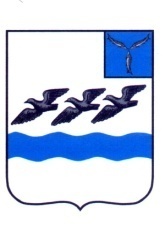       АДМИНИСТРАЦИЯ  АТКАРСКОГО МУНИЦИПАЛЬНОГО РАЙОНА       САРАТОВСКОЙ  ОБЛАСТИП О С Т А Н О В Л Е Н И ЕОт    23.07.2019             №    532г. АткарскВ соответствии с Федеральным законом от 6 октября 2003 года № 131-ФЗ «Об общих принципах организации местного самоуправления в Российской Федерации», от 29 декабря 2012 г. № 273-ФЗ «Об образовании в Российской Федерации»,  Уставом Аткарского муниципального района Саратовской области администрация Аткарского муниципального района ПОСТАНОВЛЯЕТ:1. Внести изменения в приложение к постановлению администрации Аткарского муниципального района от 13 июля 2018 г. № 622 «Об утверждении программы «Развитие образования Аткарского муниципального района на 2019 - 2021 годы» изложив его в новой редакции согласно приложению.  2. Контроль за исполнением настоящего постановления возложить на и.о. заместителя главы администрации муниципального района    Шерешилову Л.В.Приложение к постановлению администрации муниципального районаот _23.07.2019_ № _532_Программа «Развитие образования Аткарского муниципального района на 2019 - 2021 годы»П А С П О Р Тпрограммы «Развитие образования Аткарского муниципального района на 2019 - 2021 годы»1. Характеристика сферы реализации муниципальной программыПрограмма представляет собой комплекс мероприятий, направленных на решение приоритетных задач по повышению доступности качественного дошкольного, общего и дополнительного образования и обеспечения здорового питания.Сеть образовательных учреждений составляют: - 8 детских садов и 14 структурных подразделений;- 25 общеобразовательных учреждений, из них: 18 средних,7 основных;- 1 муниципальное образовательное учреждение дополнительного образования детей.Все дошкольные образовательные учреждения имеют лицензии на ведение образовательной деятельности по программам дошкольного образования. Каждое муниципальное дошкольное образовательное учреждение  занимает свою индивидуальную нишу в образовательном пространстве.Численность детей, охваченных дошкольным образованием,  составляет 1113 человек, из них:-1113 детей посещают дошкольные учреждения в городе и  на селе. Процент охвата детей дошкольным образованием составляет 77 %.Воспитательно-образовательный процесс в дошкольных учреждениях осуществляют 147 педагогических работника, из них:- высшее образование имеют 55,0 %; - среднее специальное педагогическое образование - 86 %.56,5 % педагогических работников имеют квалификационные категории, в том числе высшую – 6 %, первую – 77 %.Повышение качества воспитательно-образовательной работы с детьми невозможно без перехода детских садов на новые современные программы, обучения педагогов использованию современных информационных технологий в образовательном процессе. По-прежнему остается актуальным поддержание  в работоспособном состоянии материально-технической базы учреждений в связи с длительным сроком их эксплуатации.Численность обучающихся в муниципальных общеобразовательных учреждениях составляет 3600 человек.В целях создания условий для получения качественного образования детьми осуществляется повышение квалификации педагогов, обеспечение школ широкополосным доступом к сети «Интернет», модернизация материально-технической базы, в том числе оснащение спецтехникой школьных столовых, компьютерами, учебным, учебно-лабораторным, спортивным, интерактивным оборудованием классных комнат. Все 100 процентов общеобразовательных учреждений имеют официальные сайты.В целях повышения эффективности использования бюджетных средств и повышения доступности качественного образования организован подвоз школьников в сельской местности к местам обучения. Для организации подвоза 36 учащихся задействовано 3 школьных автобуса. Актуальными остаются вопросы повышения качества и доступности школьного питания, увеличения охвата обучающихся организованным горячим питанием. Для этого необходимо реализовать систему мероприятий по внедрению новых технологий приготовления пищи и форм обслуживания. В 2017-2018 годах процент охвата учащихся 1-11 классов всеми видами питания (горячее питание и буфетная продукция) составляет 99,2 %, из них горячим питанием 92,9 %.В целом по городу укомплектованность школьных пищеблоков поварами со специальным образованием составляет 100 %, в селе – 70 %.Большое значение имеет создание безопасных условий  в общеобразовательных учреждениях.Важную миссию выполняют учреждение дополнительного образования детей. Оно обеспечивают условия для выявления и развития творческих способностей подрастающего поколения. Численность обучающихся и воспитанников в учреждении дополнительного образования составляет 684 человек.В 2018 году охват школьников различными формами дополнительного образования детей составил 64%.На базе учреждения дополнительного образования детей проводятся научно-практические конференции, фестивали и конкурсы детского творчества, спортивные соревнования, осуществляется индивидуальная подготовка талантливых детей к участию в региональных, всероссийских и международных мероприятиях.Учитывая масштабность и сложность решаемых задач, Программа делится на несколько основных мероприятий:- Основное мероприятие №1 Обеспечение предоставления качественного дошкольного образования детям.- Основное мероприятие №2 Обеспечение предоставления качественного общего образования детям.- Основное мероприятие №3 Обеспечение предоставления качественного дополнительного образования детям.- Основное мероприятие №4 Хозяйственное и учебно – методическое обслуживание учреждений образования.- Основное мероприятие №5 Компенсация родительской платы за присмотр и уход за детьми в образовательных организациях, реализующих основную общеобразовательную программу дошкольного образования.- Основное мероприятие № 6 Сохранение достигнутых показателей повышения оплаты труда отдельных категорий работников бюджетной сферы  - Основное мероприятие № 7 Обеспечение повышения оплаты труда некоторых категорий работников муниципальных учреждений.- Основное мероприятие № 8 Погашение просроченной кредиторской задолженности местных бюджетов, образовавшейся по состоянию на 1 января 2018 года. - Основное мероприятие № 9 Обеспечение надлежащего осуществления полномочий по решению вопросов местного значения- Основное мероприятие № 10 Реализация регионального проекта (программы) в целях выполнения задач федерального проекта «Современная школа» (в рамках достижения соответствующих задач федерального проекта).- Основное мероприятие № 11 Обновление материально-технической базы для формирования у обучающихся современных технологических и гуманитарных навыков.- Основное мероприятие № 12 Проведение мероприятий по открытию детского сада структурного подразделения МОУ ООШ села БарановкаДанные основные мероприятия выделены исходя из поставленных в Программе целей и решаемых в ее рамках задач с учетом их обособленности, приоритетности и актуальности.Цель и задачи муниципальной программыЦелью программы является создание и улучшение условий в муниципальных образовательных учреждениях для обучения и всестороннего развития детей, повышения доступности качественного образования.Для достижения вышеуказанной цели в ходе реализации программы необходимо решить следующие задачи:-создать условия, гарантирующие безопасность осуществления воспитательно-образовательного процесса в учреждениях образования;        укрепить  материально-техническую базы образовательных учреждений;-сохранить  и укрепить здоровье детей в процессе обучения; -создать условий для организации полноценного, рационального питания воспитанников и учащихся;- обеспечить  гарантии получения доступного качественного образования в соответствии с требованиями государственных образовательных стандартов независимо от места проживания детей;- обеспечить  условия всестороннего развития творческого потенциала детей;- обеспечить условия для  личностной и социальной самореализации и профессионального самоопределения. - удовлетворение информационных, учебно-методических и научно-методических потребностей  участников образовательного процесса.- централизованное хозяйственное обслуживание и материально-техническое обеспечение образовательных организаций подведомственных управлению образования.- Сохранение квалифицированных кадров и стимулирование к повышению эффективности и качества предоставляемых услуг муниципальных учреждений в зависимости о квалификации работников, сложности выполняемой работы, количества и качества затраченного труда с учетом показателей и критериев оценки эффективности труда работников.3. Прогноз конечных результатов муниципальной программы, сроки и этапы реализации муниципальной программыКонечными результатами по итогам реализации муниципальной программы запланировано:- увеличение доли охвата детей дошкольным образованием с  77%  до 89%.- увеличение доли образовательных учреждений, материально-техническая база которых соответствует требованиям законодательства с  74% до 81%.- увеличение количества детей, получающих дополнительное образование с 64% до 66%.- увеличение охвата учащихся горячим питанием с 92,9%  до 95%.Реализация основных мероприятий Программы рассчитана на период с 2019 по 2021 год.Программа реализуется в три этапа:1 этап – 2019 год;2 этап – 2020 год;3 этап – 2021 год.Программные мероприятия осуществляются ежегодно, каждый этап - это один календарный год.4. Перечень основных мероприятий муниципальной программыВ рамках муниципальной программы реализуются десять основных мероприятий, которые обеспечивают достижение целей и решение задач муниципальной программы.- Основное мероприятие №1 Обеспечение предоставления качественного дошкольного образования детям.- Основное мероприятие №2 Обеспечение предоставления качественного общего образования детям.- Основное мероприятие №3 Обеспечение предоставления качественного дополнительного образования детям.- Основное  мероприятие №4 Хозяйственное и учебно – методическое обслуживание учреждений образования.- Основное мероприятие №5 Компенсация родительской платы за присмотр и уход за детьми в образовательных организациях, реализующих основную общеобразовательную программу дошкольного образования.- Основное мероприятие № 6 Сохранение достигнутых показателей повышения оплаты труда отдельных категорий работников бюджетной сферы- Основное мероприятие № 7 Обеспечение повышения оплаты труда некоторых категорий работников муниципальных учреждений.- Основное мероприятие № 8 Погашение просроченной кредиторской задолженности местных бюджетов, образовавшейся по состоянию на 1 января 2018 года. - Основное мероприятие № 9 Обеспечение надлежащего осуществления полномочий по решению вопросов местного значения.- Основное мероприятие № 10 Реализация регионального проекта (программы) в целях выполнения задач федерального проекта «Современная школа» (в рамках достижения соответствующих задач федерального проекта).- Основное мероприятие № 11 Обновление материально-технической базы для формирования у обучающихся современных технологических и гуманитарных навыков.- Основное мероприятие № 12 Проведение мероприятий по открытию детского сада структурного подразделения МОУ ООШ села БарановкаФинансовое обеспечение муниципальной программы будет осуществляться за счет средств муниципального, областного и внебюджетных источников.Общий объем финансового обеспечения, муниципальной программы в  на 2019 - 2021   года составляет  1284993,40 тыс. рублей, в том числе:местный бюджет – 246757,00 тыс. рублей.областной бюджет (прогнозно) – 1002270,20 тыс. рублей.внебюджетные источники 35966,20 тыс. рублей.В процессе реализации Программы основные мероприятия могут уточняться, а объемы финансового обеспечения мероприятий корректироваться с учетом утвержденных лимитов бюджетных ассигнований управления образования на очередной финансовый год.Сведения о ресурсном обеспечении реализации основных мероприятий муниципальной программы приведены в приложении N 3 к муниципальной программе.ПАСПОРТОсновного мероприятия № 1 муниципальной программы «Развитие образования Аткарского муниципального района на 2019 - 2021 года» Характеристика сферы реализации основного мероприятияДошкольное образование является первоначальным звеном, современной модели образования и одним из главных образовательных ресурсов, обеспечивающих его доступность и качество, определяющих его концептуальные подходы, основные направления развития, роль и место в общей системе непрерывного образования. С целью удовлетворения  социальных запросов родителей в районе функционируют 11 дошкольных образовательных учреждений и 11 структурных подразделений в общеобразовательных школах города и района:В дошкольных учреждениях плановая работа по укреплению материальной базы ведется постоянно. Основное мероприятие разработано с учетом специфики дошкольных образовательных учреждений  района, перспектив их развития, демографической ситуации.Основное мероприятие определяет стратегию развития сети дошкольных образовательных учреждений, финансовое обеспечение и меры по её совершенствованию.Являясь самостоятельным звеном современной модели общего образования, дошкольное образование во многом определяет его результативность, особенно в части обеспечения воспитания подрастающего поколения, привития ему нравственных устоев, формирования коммуникативных навыков личности, адаптации к дальнейшей учебе в школе и т.д. Система дошкольного образования является также одним из факторов укрепления и сохранения здоровья детей. В связи с этим необходим концептуальный подход к решению проблем в области дошкольного образования, который позволил бы определить основные направления его развития с учетом социально-экономических и демографических особенностей развития муниципального дошкольного образования в системе непрерывного образования, что является приоритетным направлением реализации основного мероприятия.2.  Цели, задачи, целевые показатели (индикаторы), сроки реализации основного мероприятия		Целью основного мероприятия муниципальной программы является обеспечение государственной гарантии доступности дошкольного образования всем гражданам, независимо от места жительства, социального статуса семьи, уровня развития и здоровья ребенка. Задачи основного мероприятия определяются ее конечной целью и заключаются в следующем:- укрепление и обновление материально-технической базы муниципальных дошкольных образовательных учреждений;- обеспечение электротехнической и антитеррористической безопасности дошкольных образовательных учреждений;- развитие сети учреждений дошкольного образования, обеспечивающих спектр образовательных услуг с учетом возрастных и индивидуальных особенностей развития ребенка;		- создание условий для дошкольного образования, способствующего укреплению здоровья детей и подготовке их к обучению в школе.Основной задачей мероприятия является реализация комплекса мероприятий направленных на обеспечение предоставления качественного дошкольного образования детям и укрепление материально-технической базы  учреждений.		Перечень мероприятий представлен в приложении №1 к муниципальной программе.		Сведения о целевых показателях (индикаторах) представлены в приложении №2 к муниципальной программе.Реализация основного мероприятия муниципальной программы будет осуществляться в течение 2019 - 2021 годов. Программа реализуется в три этапа: 1 этап – 2019 год; 2 этап – 2020 год; 3 этап – 2021 год.Программные мероприятия осуществляются ежегодно, каждый этап - это один календарный год.Обоснование объема финансового обеспечения, необходимого для реализации основного мероприятияФинансовое обеспечение основного мероприятия будет осуществляться за счет средств муниципального, областного бюджетов, и внебюджетных источников. Общий объем финансовых средств, необходимых для реализации основного мероприятия в  течение  2019 - 2021 годов составляет –  157747,00 тыс. рублей их них:           2019 год – 51944,00 тыс. рублей;
          2020 год – 51971,60 тыс. рублей;
          2021 год – 53831,40 тыс. рублей;
          в том числе:
          местный бюджет – 51069,40 тыс. рублей, из них:
          2019 год – 17125,00 тыс. рублей;
          2020 год – 16972,20 тыс. рублей;
          2021 год – 16972,20 тыс. рублей;
          областной бюджет – 87588,60 тыс. рублей, из них:
          2019 год – 27972,00 тыс. рублей;
          2020 год – 28878,40 тыс. рублей;
          2021 год – 30738,20 тыс. рублей;
          внебюджетные источники – 19089,00 тыс. рублей, из них:
          2019 год – 6847,00 тыс. рублей;
          2020 год – 6121,00 тыс. рублей;          2021 год - 6121,00 тыс. рублей.Сведения об объемах и источниках финансового обеспечения основного мероприятия муниципальной программы представлены в приложении № 3 к муниципальной программе.Необходимый объем финансирования основного мероприятия определен исходя из уровня цен товаров, работ, услуг 2018 года с учетом прогнозируемого уровня инфляции.Финансирование основного мероприятия из средств федерального бюджета не предусмотрено.ПАСПОРТОсновного мероприятия № 2 муниципальной программы «Развитие образования Аткарского муниципального района на 2019 - 2021  годы» 1. Характеристика сферы реализации основного мероприятияНеобходимым условием формирования современной экономики является модернизация системы образования, составляющая основу экономического роста и социального развития общества, благополучия граждан и безопасности страны.Возможность получения качественного образования продолжает оставаться одной из наиболее важных жизненных ценностей, одним из решающих факторов социальной стабильности.В системе среднего  общего образования на 1 июня 2018 года обучается 3600 человека.Благодаря реализации основного мероприятия в образовании района начаты системные изменения, направленные на обеспечение его соответствия современным требованиям.На 2017 - 2018 годы для организации подвоза 36 учащихся, проживающих в сельской местности, к образовательным учреждениям, задействованы 3 школьных автобуса.Оснащение автоматической пожарной сигнализацией общеобразовательных учреждений составляет 100 процентов.В настоящее время в районе увеличилось количество образовательных учреждений, имеющих компьютерную и технологическую базу, соответствующую современным требованиям и нормам. Все школы района подключены к сети Интернет. Это сделало возможным внедрение дистанционного обучения учащихся. Однако необходимо повысить доступность информационных ресурсов для образовательных учреждений района, что позволит расширить возможности по организации профильного обучения учащихся; обучения индивидуальным программам; а также повысит профессиональный уровень специалистов района и качество обучения в целом.Усилилось внимание к воспитательной работе. Проведены обучающие семинары по проблемам формирования воспитательных систем.Успешно в 2017 году проведена государственная итоговая аттестация  выпускников 9-х классов. К итоговой аттестации за курс основной школы было допущено 393 человек. Не  получили аттестаты об основном общем образовании – 26 человек.К итоговой аттестации за курс средней  школы, которая проводилась в форме единого государственного экзамена ЕГЭ в 2017 году было допущено 121 человек, из них 1 человека не преодолел минимальный порог и не получили аттестат об основном общем образовании. Аттестаты о среднем  общем образовании получили  117 выпускников. В настоящее время учреждения образования продолжают отрабатывать модель предпрофильной подготовки девятиклассников и профильного обучения учащихся старших классов с учетом социального заказа родителей и учащихся.Проведение мероприятий по повышению квалификации педагогических работников, будет способствовать повышению профессиональной компетентности учителей. В Аткарском районе  функционирует 25 общеобразовательных учреждений (в том числе 7 - городских, 18 - сельских), в которых обучается 3600 человек. Процент охвата горячим питанием составляет 92,9% от общего числа учащихся. Охват учащихся питанием с учетом буфетной продукции составляет 99,2 %.Охват школьников горячим питанием характеризуется положительной динамикой.В соответствии с санитарным законодательством горячим питанием должны быть охвачены 100 % школьников.Финансовое обеспечение расходов, связанных с предоставлением мер социальной поддержки отдельным категориям граждан, осуществляется за счет средств бюджета Саратовской области и Аткарского района в пределах бюджетных ассигнований и лимитов бюджетных обязательств, предусмотренных сводной бюджетной росписью.Организация школьного питания является неотъемлемой частью учебно-воспитательного процесса, что обеспечивает охрану здоровья детей.Цели, задачи, целевые показатели (индикаторы), срокиреализации основного мероприятияЦелью основного мероприятия муниципальной программы является развитие системы общего образования для повышения доступности качественного образования, соответствующего требованиям развития экономики,  потребностям общества и  гражданина. Задачи основного мероприятия определяются ее конечной целью и заключаются в следующем:- создание условий для сохранения и укрепления здоровья детей и подростков; - развитие и совершенствование материально-технической базы муниципальных образовательных учреждений;- обеспечение проведения независимых процедур оценки качества знаний учащихся.Основной задачей мероприятия является обеспечение предоставления качественного общего образования детям и укрепление материально-технической базы  учреждений.Перечень мероприятий представлен в приложении №1 к муниципальной программе.Сведения о целевых показателях (индикаторах) мероприятия представлены в приложении №2 к муниципальной программе.Реализация основного мероприятия муниципальной программы будет осуществляться в течение 2019 - 2021 годов. Программа реализуется в три этапа: 1 этап – 2019 год; 2 этап – 2020 год; 3 этап – 2021 год.Программные мероприятия осуществляются ежегодно, каждый этап - это один календарный год.Обоснование объема финансового обеспечения, необходимого для реализации основного мероприятияФинансовое обеспечение основного мероприятия будет осуществляться за счет средств местного, областного и внебюджетных источников. Общий объем финансовых средств, необходимых для реализации мероприятий в  течение  2019 - 2021  годов составляет –  1030520,50 тыс. рублей их них:           2019 год – 333381,50 тыс. рублей;
          2020 год – 338372,40 тыс. рублей;
          2021 год – 358766,60 тыс. рублей;
          в том числе:
          местный бюджет – 136040,70 тыс. рублей, из них:
          2019 год – 49416,80 тыс. рублей;
          2020 год – 42093,50 тыс. рублей;
          2021 год – 44530,40тыс. рублей;
          областной бюджет – 877898,00 тыс. рублей, из них:
          2019 год – 278696,90 тыс. рублей;
          2020 год –  290621,90 тыс. рублей;
          2021 год – 308579,20 тыс. рублей;
          внебюджетные источники – 16581,80 тыс. рублей, из них:
          2019 год – 5267,80 тыс. рублей;
          2020 год – 5657,00 тыс. рублей;          2021 год – 5657,00 тыс. рублей.Сведения об объемах и источниках финансового обеспечения основного мероприятия муниципальной программы представлены в приложении №3 к муниципальной программе.Необходимый объем финансирования мероприятий основного мероприятия определен исходя из уровня цен товаров, работ, услуг 2018 года с учетом прогнозируемого уровня инфляции.Финансирование основного мероприятия из средств федерального бюджета не предусмотрено.ПАСПОРТОсновного мероприятия № 3 муниципальной программы «Развитие образования Аткарского муниципального района на 2019 - 2021  годы» Характеристика сферы реализации основного мероприятияВозможность получения качественного дополнительного  образования продолжает оставаться одной из наиболее важных жизненных ценностей.В системе дополнительного  образования на 1 июня 2018 года обучается 684 человека. Цели, задачи, целевые показатели (индикаторы), сроки реализации основного мероприятияЦелью основного мероприятия муниципальной программы является развитие системы дополнительного образования:- создание условий для сохранения и укрепления здоровья детей и подростков; -  охват детей внеурочной деятельностью; - развитие и совершенствование материально-технической базы муниципальных образовательных учреждений;Основной задачей мероприятия является реализация комплекса основных мероприятий, направленных на обеспечение предоставления качественного дополнительного образования детям и укрепление материально-технической базы  учреждений.Перечень мероприятий представлен в приложении №1 к муниципальной программе.Сведения о целевых показателях (индикаторах) основного мероприятия в приложении №2 к муниципальной программе.Реализация основного мероприятия муниципальной программы будет осуществляться в течение 2019 - 2021 годов. Программа реализуется в три этапа: 1 этап – 2019 год; 2 этап – 2020 год; 3 этап – 2021 год.Программные мероприятия осуществляются ежегодно, каждый этап - это один календарный год.Обоснование объема финансового обеспечения, необходимого для реализации основного мероприятияФинансовое обеспечение основного мероприятия будет осуществляться за счет средств местного бюджета и внебюджетных источников. Общий объем финансовых средств, необходимых для реализации мероприятий в  течение  2019 - 2021  годов составляет –  31433,70 тыс. рублей из их них:           2019 год – 11148,10 тыс. рублей;
          2020 год – 10507,50 тыс. рублей;
          2021 год – 9778,10 тыс. рублей;
          в том числе:
          местный бюджет – 31141,30  тыс. рублей, из них:
          2019 год – 11055,70 тыс. рублей;
          2020 год – 10407,50 тыс. рублей;
          2021 год – 9678,10 тыс. рублей;          внебюджетные источники – 292,40 тыс. рублей, из них:
          2019 год – 92,40 тыс. рублей;
          2020 год - 100,00 тыс. рублей;          2021 год - 100,00 тыс. рублей.Сведения об объемах и источниках финансового обеспечения основного мероприятия муниципальной программы представлены в приложении №3 к муниципальной программе.Необходимый объем финансирования мероприятий основного мероприятия определен исходя из уровня цен товаров, работ, услуг 2018 года с учетом прогнозируемого уровня инфляции.Финансирование основного мероприятия из средств областного и федерального бюджета не предусмотрено.ПАСПОРТОсновного мероприятия № 4 муниципальной программы «Развитие образования Аткарского муниципального района на 2019 - 2021 года» Характеристика сферы реализации основного мероприятияОсуществление деятельности учреждений и их работников в сфере образования, невозможно без поддержания соответствующего уровня материально-технической и учебно – методической базы. Сфера образования несет потери в части частичного  износа материально-технической базы: износ зданий и сооружений, пришедшее в негодность оборудование, инвентарь. В таких условиях обеспечивать главную задачу по повышению количества и качества оказываемых образовательных услуг населению будет затруднено. Только при обязательном условии укрепления материально-технической базы учреждений образования, будет возможна реализация программы "Развитие образования Аткарского муниципального района  на 2018-2020 годы". Основными потребителями топливно-энергетических ресурсов в Аткарском  муниципальном районе  являются объекты бюджетной сферы. Большой износ и низкая эффективность использования существующего устаревшего оборудования и коммуникаций приводят к перерасходу тепла, топлива и завышенным затратам на содержание сетей. Решать эти проблемы необходимо программным методом.Выполнение мероприятий этой программы станет одним из этапов проведения в жизнь энергосберегающей политики в городе и районе, и решении задач повышения энергоэффективности в целом.Котельные в сельских населенных пунктах района  эксплуатируются с 1987-1996 годов и подают тепло в сельские школы и детские сады.  В настоящее время практически выработали свой материально-технический ресурс. Износ эксплуатируемого оборудования составляет 80%. Учитывая  сложившуюся ситуацию, необходимо в ближайшее время выполнить техническое перевооружение котельных с заменой  существующего отопительного оборудования котельной на современное, энергоэффективное    с высоким КПД. Внедрение мероприятий  проекта позволит сэкономить топливно-энергетические ресурсы и затраты на обслуживание и ремонт устаревшего оборудования котельных.Цели, задачи, целевые показатели (индикаторы), срокиреализации основного мероприятияЦелями основного мероприятия муниципальной программы являются:- удовлетворение информационных, учебно – методических и научно – методических потребностей участников образовательного процесса. - централизованное хозяйственное обслуживание и материально – техническое обеспечение образовательных организаций подведомственных управлению образования.Основной задачей основного мероприятия является обеспечение благоприятных условий для оказания образовательных услуг населению.Перечень мероприятий представлен в приложении №1 к муниципальной программе.Реализация основного мероприятия муниципальной программы будет осуществляться в течение 2019 - 2021 годов. Программа реализуется в три этапа: 1 этап – 2019 год; 2 этап – 2020 год; 3 этап – 2021 год.Программные мероприятия осуществляются ежегодно, каждый этап - это один календарный год.Обоснование объема финансового обеспечения, необходимого для реализации основного мероприятияФинансовое обеспечение основного мероприятия будет осуществляться за счет средств местного бюджета.Общий объем финансовых средств, необходимых для реализации мероприятий в  течение  2019 – 2021 годов составляет –  20657,80 тыс. рублей из их них: 2019 год – 6789,40 тыс. рублей;
          2020 год – 6934,20 тыс. рублей;
          2021 год –  6934,20 тыс. рублей;
          в том числе:
          местный бюджет – 20657,80 тыс. рублей, из них:
          2019 год – 6789,40 тыс. рублей;
          2020 год – 6934,20 тыс. рублей;
          2021 год – 6934,20 тыс. рублей;
Сведения об объемах и источниках финансового обеспечения основного мероприятия муниципальной программы представлены в приложении №3 к муниципальной программе.Необходимый объем финансирования мероприятий основного мероприятия определен с учетом прогнозируемого уровня инфляции.Финансирование основного мероприятия из средств областного, федерального бюджета и внебюджетных источников не предусмотрено.ПАСПОРТОсновного мероприятия № 5 муниципальной программы «Развитие образования Аткарского муниципального района на 2019 - 2021  годы» Характеристика сферы реализации основного мероприятияВ целях материальной поддержки воспитания детей, посещающих образовательные организации, реализующие основную общеобразовательную программу дошкольного образования, родителям (законным представителям) должна выплачивается частичная компенсация родительской платы за содержание ребенка в образовательных организациях, реализующих основную общеобразовательную программу дошкольного образования. Реализация основного мероприятия позволит обеспечить доступность получения услуг в сфере дошкольного образования района.Цели, задачи, целевые показатели (индикаторы), сроки реализации основного мероприятия		Целью основного мероприятия муниципальной программы является Обеспечение государственных гарантий компенсации части родительской платы за присмотр и уход за детьми в образовательных организациях, реализующих основную общеобразовательную программу дошкольного образования.		Основной задачей мероприятия является доступность услуг дошкольного образования детей.		Перечень мероприятий представлен в приложении №1 к муниципальной программе.		Реализация основного мероприятия муниципальной программы будет осуществляться в течение 2019 - 2021 годов. Программа реализуется в три этапа: 1 этап – 2019 год; 2 этап – 2020 год; 3 этап – 2021 год.Программные мероприятия осуществляются ежегодно, каждый этап - это один календарный год.Обоснование объема финансового обеспечения, необходимого для реализации основного мероприятияФинансовое обеспечение основного мероприятия будет осуществляться за счет средств областного бюджета. Общий объем финансовых средств, необходимых для реализации мероприятий в  течение  2019 - 2021  годов составляет –  12299,90 тыс. рублей из их них:  2019 год – 4639,10 тыс. рублей;
          2020 год – 4 004,20 тыс. рублей;
          2021 год – 3 656,60 тыс. рублей;Сведения об объемах и источниках финансового обеспечения основного мероприятия муниципальной программы представлены в приложении №3 к муниципальной программе.Необходимый объем финансирования мероприятий основного мероприятия определен исходя из уровня цен товаров, работ, услуг 2018 года с учетом прогнозируемого уровня инфляции.Финансирование основного мероприятия из средств местного и федерального бюджета не предусмотрено.ПАСПОРТОсновного мероприятия № 6 муниципальной программы «Развитие образования Аткарского муниципального района на 2019 - 2021 года» Характеристика сферы реализации основного мероприятияСоздание условий для оплаты труда некоторых категорий работников бюджетной сферы в зависимости от результатов и качества работы, а также их заинтересованности в эффективном функционировании муниципального образовательного учреждения в целом, в повышении качества оказываемых услуг. Совершенствование системы стимулирующих выплат исходя из необходимости увязки повышения оплаты труда с достижением конкретных показателей качества и количества оказываемых муниципальных услуг (выполнения работ) на основе установления соответствующих таким показателям стимулирующих выплат, критериев и условий их назначения. Цели, задачи, целевые показатели (индикаторы), срокиреализации основного мероприятия		Целью основного мероприятия муниципальной программы является: - сохранение достигнутых показателей повышения оплаты труда;- стимулирование к повышению эффективности и качества предоставляемых услуг некоторых категорий работников муниципальных учреждений в зависимости от квалификации работника, сложности выполняемой работы, количества и качества затраченного труда с учетом показателей и критериев оценки эффективности труда работников.Основной задачей основного мероприятия является реализация комплекса основных мероприятий, направленных на недопущение снижения и (или) ухудшения размеров и условий оплаты труда некоторых категорий работников бюджетной сферы по сравнению с размерами и условиями оплаты труда, предусмотренными Трудовым кодексом Российской Федерации, федеральными законами и иными нормативными правовыми актами Российской Федерации, нормативными правовыми актами органов местного самоуправления.Реализация основного мероприятия муниципальной программы будет осуществляться в течение 2019-2021 года. Выделение отдельных этапов реализации основного мероприятия  муниципальной программы не предполагается.Обоснование объема финансового обеспечения, необходимого для реализации основного мероприятияФинансовое обеспечение основного мероприятия будет осуществляться за счет средств местного, областного бюджета и внебюджетных источников.Общий объем финансовых средств, необходимых для реализации основного мероприятия в  течение  2019 - 2021 годов составляет –  10077,30 тыс. рублей их них:           2019 год – 2560,40 тыс. рублей;
          2020 год – 3291,60 тыс. рублей;
          2021 год – 4225,30 тыс. рублей;
          в том числе:
          местный бюджет – 2264,60 тыс. рублей, из них:
          2019 год – 128 тыс. рублей;
          2020 год – 658,10 тыс. рублей;
          2021 год – 1478,50 тыс. рублей;
          областной бюджет – 7809,70 тыс. рублей, из них:
          2019 год – 2431,40 тыс. рублей;
          2020 год – 2632,50 тыс. рублей;
          2021 год – 2745,80 тыс. рублей;
          внебюджетные источники – 3 тыс. рублей, из них:
          2019 год – 1 тыс. рублей;
          2020 год – 1 тыс. рублей;          2021 год - 1 тыс. рублей.Необходимый объем финансирования мероприятий основного мероприятия определен с учетом прогнозируемого уровня инфляции.Финансирование основного мероприятия из средств федерального бюджета не предусмотрено.ПАСПОРТОсновного мероприятия № 7 муниципальной программы «Развитие образования Аткарского муниципального района на 2019 - 2021 года» Характеристика сферы реализации основного мероприятияСоздание условий для оплаты труда некоторых категорий работников муниципальных учреждений в зависимости от результатов и качества работы, а также их заинтересованности в эффективном функционировании муниципального образовательного учреждения в целом, в повышении качества оказываемых услуг. Совершенствование системы стимулирующих выплат исходя из необходимости увязки повышения оплаты труда с достижением конкретных показателей качества и количества оказываемых муниципальных услуг (выполнения работ) на основе установления соответствующих таким показателям стимулирующих выплат, критериев и условий их назначения. Цели, задачи, целевые показатели (индикаторы), срокиреализации основного мероприятия		Целью основного мероприятия муниципальной программы является: - стимулирование к повышению эффективности и качества предоставляемых услуг некоторых категорий работников муниципальных учреждений в зависимости от квалификации работника, сложности выполняемой работы, количества и качества затраченного труда с учетом показателей и критериев оценки эффективности труда работников.Основной задачей основного мероприятия является реализация комплекса основных мероприятий, направленных на недопущение снижения и (или) ухудшения размеров и условий оплаты труда некоторых категорий работников муниципальных учреждений по сравнению с размерами и условиями оплаты труда, предусмотренными Трудовым кодексом Российской Федерации, федеральными законами и иными нормативными правовыми актами Российской Федерации, нормативными правовыми актами органов местного самоуправления.Реализация основного мероприятия муниципальной программы будет осуществляться в течение 2019 года. Выделение отдельных этапов реализации основного мероприятия  муниципальной программы не предполагается.Обоснование объема финансового обеспечения, необходимого для реализации основного мероприятияФинансовое обеспечение основного мероприятия будет осуществляться за счет средств местного и областного бюджетов.Общий объем финансовых средств, необходимых для реализации мероприятий в  течение  2019 года составляет –  11832,50 тыс. рублей из их них: местный бюджет 1183,20 тыс. руб., областной бюджет 10649,30 тыс. руб. Сведения об объемах и источниках финансового обеспечения основного мероприятия муниципальной программы представлены в приложении №3 к муниципальной программе.Необходимый объем финансирования мероприятий основного мероприятия определен с учетом прогнозируемого уровня инфляции.Финансирование основного мероприятия из средств федерального бюджета не предусмотрен.ПАСПОРТОсновного мероприятия № 8 муниципальной программы «Развитие образования Аткарского муниципального района на 2019 - 2021 года» Характеристика сферы реализации основного мероприятияКредиторская задолженность – задолженность по расчетам с поставщиками и подрядчиками, выполненные работы и оказанные услуги и иных обязательствах. Урегулирование просроченной кредитной задолженности и учета кредиторской задолженности муниципальных организаций, деятельность которых финансируется за счет средств областного бюджета. План мер  по урегулированию просроченной кредиторской задолженности.  Цели, задачи, целевые показатели (индикаторы), срокиреализации основного мероприятия		Целью основного мероприятия муниципальной программы является: - Закрепление комплекса мер, направленных на снижение объема, реструктуризации просроченной кредиторской задолженности, а так же план мер по урегулированию просроченной кредиторской задолженности. Погашение просроченной кредиторской задолженности местных бюджетов, образовавшейся по состоянию на 1 января 2018 годаРеализация основного мероприятия муниципальной программы будет осуществляться в течение 2019 года. Выделение отдельных этапов реализации основного мероприятия  муниципальной программы не предполагается.Обоснование объема финансового обеспечения, необходимого для реализации основного мероприятияФинансовое обеспечение основного мероприятия будет осуществляться за счет средств областного бюджетов.Общий объем финансовых средств, необходимых для реализации мероприятий в  течение  2019 года составляет –  903,50 тыс. рублей из их них: областной бюджет 903,50тыс. руб. Финансирование основного мероприятия из средств федерального бюджета не предусмотрено.ПАСПОРТОсновного мероприятия № 9 муниципальной программы «Развитие образования Аткарского муниципального района на 2019 - 2021 года» Характеристика сферы реализации основного мероприятияВозможность улучшения условий в МДОУ «Детский сад комбинированного вида № 1 «Ласточка» г. Аткарска, МБДОУ «Детский сад» № 9 «Солнышко» г. Аткарска, структурное подразделение – детский сад «Яблочко» МОУ ООШ № 6 г. Аткарска, структурное подразделение – детский сад – МОУ-СОШ №8 г. Аткарска  для создания комфортного дошкольного образования. По состоянию на конец 2018-2019  года многие здания дошкольных учреждений нуждаются в замене деревянных окон, обустройству и ремонту детских площадок.Износ деревянных окон не позволяет создать условия, предъявленные современными требованиями.2. Цели, задачи, целевые показатели (индикаторы), срокиреализации основного мероприятияЦелью основного мероприятия являются:- Поддержание комфортного образовательного режима в дошкольных образовательных учреждениях.- Покупка орг. техники для обеспечения дошкольного образовательного процесса.-  ремонт и обустройство детских площадок.- Сокращение расходов на тепловую энергию в дошкольных образовательных учреждениях.Основной задачей мероприятия является - Замена деревянных окон на пластиковые в дошкольных образовательных учреждениях г. Аткарска.- Закупка оргтехники для МДОУ «Детский сад комбинированного вида № 1 «Ласточка» г. АткарскаОбустройство и ремонт детских площадок  в дошкольных образовательных учреждениях г. Аткарска. Перечень мероприятий представлен в приложении №1 к муниципальной программе.		Сведения о целевых показателях (индикаторах) основного мероприятия в приложении №2 к муниципальной программе.  Реализация основного мероприятия муниципальной программы будет осуществляться в течение 2019 года. Выделение отдельных этапов реализации основного мероприятия  муниципальной программы не предполагается.3. Обоснование объема финансового обеспечения, необходимого для реализации основного мероприятияФинансовое обеспечение основного мероприятия будет осуществляться за счет средств областного бюджета.Общий объем финансовых средств, необходимых для реализации мероприятий в  2019 году составляет  345,00  тыс. рублей.Из общего объема финансового обеспечения расходы за счет средств областного бюджета составят 345,00 тыс. рублей. Сведения об объемах и источниках финансового обеспечения основного мероприятия муниципальной программы представлены в приложении №3 к муниципальной программе.Необходимый объем финансирования мероприятий основного мероприятия определен исходя из уровня цен товаров, работ, услуг 2019 года с учетом прогнозируемого уровня инфляции.Финансирование основного мероприятия из средств внебюджетных источников не предусмотрено.ПАСПОРТОсновного мероприятия № 10 муниципальной программы «Развитие образования Аткарского муниципального района на 2019 - 2021 года» 1. Характеристика сферы реализации основного мероприятияРеализация проекта направлена на внедрение новых методов обучения и воспитания, образовательных технологий, обеспечивающих освоение обучающимися базовых навыков и умений, повышение их мотивации к обучению и вовлеченности в образовательный процесс, а также обновление содержания и совершенствование методов обучения в предметной области.Формирование эффективной системы выявления, поддержки и развития способностей и талантов у детей и молодежи, основанной на принципах справедливости, всеобщности и направленной на самоопределение и профессиональную ориентацию всех обучающихся.Создание условий для раннего развития детей в возрасте до трех лет, реализация программы психолого-педагогической, методической и консультативной помощи родителях детей, получающих дошкольное образование в семье.Создание к 2024 современной и безопасной цифровой образовательной среды, обеспечивающей высокое качество и доступность образования всех видов и уровней.2.  Цели, задачи, целевые показатели (индикаторы), сроки реализации основного мероприятия		Целью основного мероприятия муниципальной программы является -вхождение Российской Федерации к 2024 году в число ведущих стран мира по качеству общего образования посредством обновления содержания и технологий преподавания общеобразовательных программ, вовлечения всех участников системы образования (обучающиеся, педагоги, родители (законные представители), работодатели и представители общественных объединений) в развитие системы общего образования, а также за счет обновления материально-технической базы. Обеспечение государственной гарантии доступности образования всем гражданам, независимо от места жительства, социального статуса семьи, уровня развития и здоровья ребенка. Задачи основного мероприятия определяются ее конечной целью и заключаются в следующем:- развитие сети учреждений образования, обеспечивающих спектр образовательных услуг с учетом возрастных и индивидуальных особенностей развития ребенка;		- создание условий для дошкольного образования, способствующего укреплению здоровья детей и подготовке их к обучению в школе.Основной задачей мероприятия является внедрение на уровнях основного общего и среднего общего образования новых методов обучения, образовательных технологий, обеспечивающих освоение обучающимися базовых навыков и умений, повышение их мотивации к обучению и вовлеченности в образовательный процесс.- реализация комплекса мероприятий направленных на обеспечение предоставления качественного  образования детям и укрепление материально-технической базы  учреждений.		Перечень мероприятий представлен в приложении №1 к муниципальной программе.		Сведения о целевых показателях (индикаторах) представлены в приложении №2 к муниципальной программе.Реализация основного мероприятия муниципальной программы будет осуществляться в течение 2019 - 2021 годов. Программа реализуется в три этапа: 1 этап – 2019 год; 2 этап – 2020 год; 3 этап – 2021 год.Программные мероприятия осуществляются ежегодно, каждый этап - это один календарный год.3.Обоснование объема финансового обеспечения, необходимого для реализации основного мероприятияФинансовое обеспечение основного мероприятия будет осуществляться за счет местного бюджета. Общий объем финансовых средств, необходимых для реализации основного мероприятия в  течение  2019 года составляет – 900,00 тыс. рублей.Сведения об объемах и источниках финансового обеспечения основного мероприятия муниципальной программы представлены в приложении №3 к муниципальной программе.Финансирование основного мероприятия из средств федерального бюджета не предусмотрено.ПАСПОРТОсновного мероприятия № 11 муниципальной программы «Развитие образования Аткарского муниципального района на 2019 - 2021 года» 1. Характеристика сферы реализации основного мероприятияРеализация проекта направлена на внедрение новых методов обучения и воспитания, образовательных технологий, обеспечивающих освоение обучающимися базовых навыков и умений, повышение их мотивации к обучению и вовлеченности в образовательный процесс, а также обновление содержания и совершенствование методов обучения в предметной области.Формирование эффективной системы выявления, поддержки и развития способностей и талантов у детей и молодежи, основанной на принципах справедливости, всеобщности и направленной на самоопределение и профессиональную ориентацию всех обучающихся.Создание условий для раннего развития детей в возрасте до трех лет, реализация программы психолого-педагогической, методической и консультативной помощи родителях детей, получающих дошкольное образование в семье.Создание к 2024 современной и безопасной цифровой образовательной среды, обеспечивающей высокое качество и доступность образования всех видов и уровней.2. Цели, задачи, целевые показатели (индикаторы), сроки реализации основного мероприятия		Целью основного мероприятия муниципальной программы является - обновления материально-технической базы, с целью реализации основных и дополнительных образовательных программ цифрового, естественно-научного, технического и гуманитарного профилей, а так же обновления содержания и совершенствования методов обучения предметной области «Технология», Информатика» и «Основы безопасности жизнедеятельности»Центр может выполнять функцию общественного пространства для развития общекультурных компетенций, цифровой грамотности, проектной деятельности, творческой, социальной самореализации детей, педагогов, родительской общественности.Реализация основного мероприятия муниципальной программы будет осуществляться в течение 2019 - 2021 годов. Программа реализуется в три этапа: 1 этап – 2019 год; 2 этап – 2020 год; 3 этап – 2021 год.Программные мероприятия осуществляются ежегодно, каждый этап - это один календарный год.3.Обоснование объема финансового обеспечения, необходимого для реализации основного мероприятияФинансовое обеспечение основного мероприятия будет осуществляться за счет областного бюджета. Общий объем финансовых средств, необходимых для реализации основного мероприятия в  течение  2019 года составляет – 4776,20 тыс. рублей.Сведения об объемах и источниках финансового обеспечения основного мероприятия муниципальной программы представлены в приложении №3 к муниципальной программе.Финансирование основного мероприятия из средств федерального бюджета не предусмотрено.ПАСПОРТОсновного мероприятия № 12 муниципальной программы «Развитие образования Аткарского муниципального района на 2019 - 2021 года» 1. Характеристика сферы реализации основного мероприятияВ настоящее время уровень дошкольного образования является одним из главных образовательных резервов, по своей потенциальной содержательной емкости не уступающим ни одному из последующих уровней.В этой связи в последние годы мы можем наблюдать целый комплексинновационных изменений применительно к разным уровням организации дошкольной образовательной системы.	Отсутствие мест в дошкольных учреждениях проблема действительно глобальная.2.  Цели, задачи, целевые показатели (индикаторы), сроки реализации основного мероприятия		Целью основного мероприятия муниципальной программы является – проведение мероприятий по открытию детского сада структурного подразделения МОУ ООШ села Барановка Аткарского района  Ремонт помещения и благоустройство прилегающей территории. Устройство детской игровой площадки. Реализация основного мероприятия муниципальной программы будет осуществляться в течение 2019 года. 3.Обоснование объема финансового обеспечения, необходимого для реализации основного мероприятияФинансовое обеспечение основного мероприятия будет осуществляться за счет местного бюджета. Общий объем финансовых средств, необходимых для реализации основного мероприятия в  течение  2019 года составляет – 3500 тыс. рублей.Сведения об объемах и источниках финансового обеспечения основного мероприятия муниципальной программы представлены в приложении №3 к муниципальной программе.Финансирование основного мероприятия из средств федерального бюджета не предусмотрено.ПриаммеПриложение № 1к муниципальной программеПеречень основных мероприятий муниципальной программы «Развитие образования Аткарского  муниципального района на 2019 – 2021 годы»                                                                                                                                                                                             Приложение № 2к муниципальной программеСведенияо целевых показателях муниципальной программы«Развитие образования Аткарского муниципального района на 2019 - 2021  годы»Приложение № 3к муниципальной программеСведения об объемах и источниках финансового обеспечения муниципальной программы «Развитие образования Аткарского муниципального района на 2019 - 2021  годы»О внесении изменений в приложение к постановлению администрации Аткарского муниципального района  от 13.07.2018 г. № 622 «Об утверждении программы «Развитие образования Аткарского муниципального района на 2019 - 2021 годы»Глава муниципального районаВ.В. ЕлинОснование разработки муниципальной программы - Федеральный закон от 6 октября 2003 года № 131-ФЗ «Об общих принципах организации местного самоуправления в Российской Федерации»Федеральный закон от 23.11.2009г. № 261-ФЗ «Об энергосбережении и о повышении энергетической эффективности и о внесении изменений в отдельные законодательные акты Российской Федерации»- Федеральный закон от 6 октября 2003 года № 131-ФЗ «Об общих принципах организации местного самоуправления в Российской Федерации»Федеральный закон от 23.11.2009г. № 261-ФЗ «Об энергосбережении и о повышении энергетической эффективности и о внесении изменений в отдельные законодательные акты Российской Федерации»- Федеральный закон от 6 октября 2003 года № 131-ФЗ «Об общих принципах организации местного самоуправления в Российской Федерации»Федеральный закон от 23.11.2009г. № 261-ФЗ «Об энергосбережении и о повышении энергетической эффективности и о внесении изменений в отдельные законодательные акты Российской Федерации»- Федеральный закон от 6 октября 2003 года № 131-ФЗ «Об общих принципах организации местного самоуправления в Российской Федерации»Федеральный закон от 23.11.2009г. № 261-ФЗ «Об энергосбережении и о повышении энергетической эффективности и о внесении изменений в отдельные законодательные акты Российской Федерации»Ответственный исполнитель муниципальной программы - Управление образования администрации Аткарского  муниципального района (далее – управление образования)- Управление образования администрации Аткарского  муниципального района (далее – управление образования)- Управление образования администрации Аткарского  муниципального района (далее – управление образования)- Управление образования администрации Аткарского  муниципального района (далее – управление образования)Соисполнители  муниципальной программы- Управление  образования- Управление  образования- Управление  образования- Управление  образованияУчастники муниципальной программы- Управление  образования- Муниципальные образовательные учреждения подведомственные управлению образования - Муниципальное учреждение «Хозяйственно-эксплуатационная группа учреждений образования Аткарского муниципального района»- Муниципальное учреждение «Организационно- методический центр учреждений образования» Аткарского муниципального района.- Управление  образования- Муниципальные образовательные учреждения подведомственные управлению образования - Муниципальное учреждение «Хозяйственно-эксплуатационная группа учреждений образования Аткарского муниципального района»- Муниципальное учреждение «Организационно- методический центр учреждений образования» Аткарского муниципального района.- Управление  образования- Муниципальные образовательные учреждения подведомственные управлению образования - Муниципальное учреждение «Хозяйственно-эксплуатационная группа учреждений образования Аткарского муниципального района»- Муниципальное учреждение «Организационно- методический центр учреждений образования» Аткарского муниципального района.- Управление  образования- Муниципальные образовательные учреждения подведомственные управлению образования - Муниципальное учреждение «Хозяйственно-эксплуатационная группа учреждений образования Аткарского муниципального района»- Муниципальное учреждение «Организационно- методический центр учреждений образования» Аткарского муниципального района.Основные мероприятия муниципальной программы - Основное мероприятие №1 Обеспечение предоставления качественного дошкольного образования детям.- Основное мероприятие №2 Обеспечение предоставления качественного общего образования детям.- Основное мероприятие №3 Обеспечение предоставления качественного дополнительного образования детям. - Основное мероприятие №4 Хозяйственное и учебно – методическое обслуживание учреждений образования- Основное мероприятие №5 Компенсация родительской платы за присмотр и уход за детьми в образовательных организациях, реализующих основную общеобразовательную программу дошкольного образования- Основное мероприятие №6 Сохранение достигнутых показателей повышения оплаты труда отдельных категорий работников бюджетной сферы- Основные мероприятия № 7 Обеспечение повышения оплаты труда некоторых категорий работников муниципальных учреждений.- Основное мероприятие № 8 Погашение просроченной кредиторской задолженности местных бюджетов, образовавшейся по состоянию на 1 января 2018 года.- Основное мероприятие № 9 Обеспечение надлежащего осуществления полномочий по решению вопросов местного значения- Основное мероприятие № 10 Реализация регионального проекта (программы) в целях выполнения задач федерального проекта «Современная школа» (в рамках достижения соответствующих задач федерального проекта).- Основное мероприятие № 11 Обновление материально-технической базы для формирования у обучающихся современных технологических и гуманитарных навыков.- Основное мероприятие № 12 Проведение мероприятий по открытию детского сада структурного подразделения МОУ ООШ села Барановка- Основное мероприятие №1 Обеспечение предоставления качественного дошкольного образования детям.- Основное мероприятие №2 Обеспечение предоставления качественного общего образования детям.- Основное мероприятие №3 Обеспечение предоставления качественного дополнительного образования детям. - Основное мероприятие №4 Хозяйственное и учебно – методическое обслуживание учреждений образования- Основное мероприятие №5 Компенсация родительской платы за присмотр и уход за детьми в образовательных организациях, реализующих основную общеобразовательную программу дошкольного образования- Основное мероприятие №6 Сохранение достигнутых показателей повышения оплаты труда отдельных категорий работников бюджетной сферы- Основные мероприятия № 7 Обеспечение повышения оплаты труда некоторых категорий работников муниципальных учреждений.- Основное мероприятие № 8 Погашение просроченной кредиторской задолженности местных бюджетов, образовавшейся по состоянию на 1 января 2018 года.- Основное мероприятие № 9 Обеспечение надлежащего осуществления полномочий по решению вопросов местного значения- Основное мероприятие № 10 Реализация регионального проекта (программы) в целях выполнения задач федерального проекта «Современная школа» (в рамках достижения соответствующих задач федерального проекта).- Основное мероприятие № 11 Обновление материально-технической базы для формирования у обучающихся современных технологических и гуманитарных навыков.- Основное мероприятие № 12 Проведение мероприятий по открытию детского сада структурного подразделения МОУ ООШ села Барановка- Основное мероприятие №1 Обеспечение предоставления качественного дошкольного образования детям.- Основное мероприятие №2 Обеспечение предоставления качественного общего образования детям.- Основное мероприятие №3 Обеспечение предоставления качественного дополнительного образования детям. - Основное мероприятие №4 Хозяйственное и учебно – методическое обслуживание учреждений образования- Основное мероприятие №5 Компенсация родительской платы за присмотр и уход за детьми в образовательных организациях, реализующих основную общеобразовательную программу дошкольного образования- Основное мероприятие №6 Сохранение достигнутых показателей повышения оплаты труда отдельных категорий работников бюджетной сферы- Основные мероприятия № 7 Обеспечение повышения оплаты труда некоторых категорий работников муниципальных учреждений.- Основное мероприятие № 8 Погашение просроченной кредиторской задолженности местных бюджетов, образовавшейся по состоянию на 1 января 2018 года.- Основное мероприятие № 9 Обеспечение надлежащего осуществления полномочий по решению вопросов местного значения- Основное мероприятие № 10 Реализация регионального проекта (программы) в целях выполнения задач федерального проекта «Современная школа» (в рамках достижения соответствующих задач федерального проекта).- Основное мероприятие № 11 Обновление материально-технической базы для формирования у обучающихся современных технологических и гуманитарных навыков.- Основное мероприятие № 12 Проведение мероприятий по открытию детского сада структурного подразделения МОУ ООШ села Барановка- Основное мероприятие №1 Обеспечение предоставления качественного дошкольного образования детям.- Основное мероприятие №2 Обеспечение предоставления качественного общего образования детям.- Основное мероприятие №3 Обеспечение предоставления качественного дополнительного образования детям. - Основное мероприятие №4 Хозяйственное и учебно – методическое обслуживание учреждений образования- Основное мероприятие №5 Компенсация родительской платы за присмотр и уход за детьми в образовательных организациях, реализующих основную общеобразовательную программу дошкольного образования- Основное мероприятие №6 Сохранение достигнутых показателей повышения оплаты труда отдельных категорий работников бюджетной сферы- Основные мероприятия № 7 Обеспечение повышения оплаты труда некоторых категорий работников муниципальных учреждений.- Основное мероприятие № 8 Погашение просроченной кредиторской задолженности местных бюджетов, образовавшейся по состоянию на 1 января 2018 года.- Основное мероприятие № 9 Обеспечение надлежащего осуществления полномочий по решению вопросов местного значения- Основное мероприятие № 10 Реализация регионального проекта (программы) в целях выполнения задач федерального проекта «Современная школа» (в рамках достижения соответствующих задач федерального проекта).- Основное мероприятие № 11 Обновление материально-технической базы для формирования у обучающихся современных технологических и гуманитарных навыков.- Основное мероприятие № 12 Проведение мероприятий по открытию детского сада структурного подразделения МОУ ООШ села БарановкаЦели муниципальной программы- Создание и улучшение условий в муниципальных образовательных учреждениях для обучения и всестороннего развития детей, повышения доступности качественного образования.- Обеспечение глобальной конкурентноспособности российского образования, вхождение РФ в число 10 ведущих стран мира по качеству общего образования- Обеспечение условий для снижения издержек и повышения качества предоставления коммунальных услуг. Обеспечение рационального использования топливно-энергетических ресурсов за счет реализации энергосберегающих мероприятий.- Открытие детского сада структурного подразделения МОУ ООШ села Барановка- Создание и улучшение условий в муниципальных образовательных учреждениях для обучения и всестороннего развития детей, повышения доступности качественного образования.- Обеспечение глобальной конкурентноспособности российского образования, вхождение РФ в число 10 ведущих стран мира по качеству общего образования- Обеспечение условий для снижения издержек и повышения качества предоставления коммунальных услуг. Обеспечение рационального использования топливно-энергетических ресурсов за счет реализации энергосберегающих мероприятий.- Открытие детского сада структурного подразделения МОУ ООШ села Барановка- Создание и улучшение условий в муниципальных образовательных учреждениях для обучения и всестороннего развития детей, повышения доступности качественного образования.- Обеспечение глобальной конкурентноспособности российского образования, вхождение РФ в число 10 ведущих стран мира по качеству общего образования- Обеспечение условий для снижения издержек и повышения качества предоставления коммунальных услуг. Обеспечение рационального использования топливно-энергетических ресурсов за счет реализации энергосберегающих мероприятий.- Открытие детского сада структурного подразделения МОУ ООШ села Барановка- Создание и улучшение условий в муниципальных образовательных учреждениях для обучения и всестороннего развития детей, повышения доступности качественного образования.- Обеспечение глобальной конкурентноспособности российского образования, вхождение РФ в число 10 ведущих стран мира по качеству общего образования- Обеспечение условий для снижения издержек и повышения качества предоставления коммунальных услуг. Обеспечение рационального использования топливно-энергетических ресурсов за счет реализации энергосберегающих мероприятий.- Открытие детского сада структурного подразделения МОУ ООШ села БарановкаЗадачи муниципальной программы: - создание условий, гарантирующих безопасность осуществления воспитательно-образовательного процесса в учреждениях образования; - укрепление материально-технической базы образовательных учреждений;- сохранение и укрепление здоровья детей в процессе обучения;- создание условий для организации полноценного, рационального питания воспитанников и учащихся;- обеспечение гарантий получения доступного качественного образования в соответствии с требованиями государственных образовательных стандартов независимо от места проживания детей.- обеспечение условий всестороннего развития творческого потенциала детей, обеспечение условий для их личностной и социальной самореализации и профессионального самоопределения. - удовлетворение информационных, учебно – методических и научно – методических потребностей участников образовательного процесса; - централизованное хозяйственное обслуживание и материально – техническое обеспечение образовательных организаций подведомственных управлению образования.Повышение надежности механизмов энергосбережения.Снижение доли затрат на энергообеспечение.Обеспечение энергетической безопасности- создание условий, гарантирующих безопасность осуществления воспитательно-образовательного процесса в учреждениях образования; - укрепление материально-технической базы образовательных учреждений;- сохранение и укрепление здоровья детей в процессе обучения;- создание условий для организации полноценного, рационального питания воспитанников и учащихся;- обеспечение гарантий получения доступного качественного образования в соответствии с требованиями государственных образовательных стандартов независимо от места проживания детей.- обеспечение условий всестороннего развития творческого потенциала детей, обеспечение условий для их личностной и социальной самореализации и профессионального самоопределения. - удовлетворение информационных, учебно – методических и научно – методических потребностей участников образовательного процесса; - централизованное хозяйственное обслуживание и материально – техническое обеспечение образовательных организаций подведомственных управлению образования.Повышение надежности механизмов энергосбережения.Снижение доли затрат на энергообеспечение.Обеспечение энергетической безопасности- создание условий, гарантирующих безопасность осуществления воспитательно-образовательного процесса в учреждениях образования; - укрепление материально-технической базы образовательных учреждений;- сохранение и укрепление здоровья детей в процессе обучения;- создание условий для организации полноценного, рационального питания воспитанников и учащихся;- обеспечение гарантий получения доступного качественного образования в соответствии с требованиями государственных образовательных стандартов независимо от места проживания детей.- обеспечение условий всестороннего развития творческого потенциала детей, обеспечение условий для их личностной и социальной самореализации и профессионального самоопределения. - удовлетворение информационных, учебно – методических и научно – методических потребностей участников образовательного процесса; - централизованное хозяйственное обслуживание и материально – техническое обеспечение образовательных организаций подведомственных управлению образования.Повышение надежности механизмов энергосбережения.Снижение доли затрат на энергообеспечение.Обеспечение энергетической безопасности- создание условий, гарантирующих безопасность осуществления воспитательно-образовательного процесса в учреждениях образования; - укрепление материально-технической базы образовательных учреждений;- сохранение и укрепление здоровья детей в процессе обучения;- создание условий для организации полноценного, рационального питания воспитанников и учащихся;- обеспечение гарантий получения доступного качественного образования в соответствии с требованиями государственных образовательных стандартов независимо от места проживания детей.- обеспечение условий всестороннего развития творческого потенциала детей, обеспечение условий для их личностной и социальной самореализации и профессионального самоопределения. - удовлетворение информационных, учебно – методических и научно – методических потребностей участников образовательного процесса; - централизованное хозяйственное обслуживание и материально – техническое обеспечение образовательных организаций подведомственных управлению образования.Повышение надежности механизмов энергосбережения.Снижение доли затрат на энергообеспечение.Обеспечение энергетической безопасностиОжидаемые конечные результаты реализации муниципальной программы- увеличение доли охвата детей дошкольным образованием с  78% до 89%.- увеличение доли образовательных учреждений, материально-техническая база которых соответствует требованиям законодательства с  73% до 81%.- увеличение количества детей, получающих дополнительное образование с 63% до 66%.- увеличение охвата учащихся горячим питанием с 92,9% до 95%,- увеличение доли родителей, воспользовавшихся правом на компенсацию родительской платы за присмотр и уход за детьми в образовательных организациях, реализующих образовательную программу дошкольного образования, до 95%.- Повышение оплаты труда отдельных категорий работников до уровня не ниже 100% от фактически сложившейся средней заработной платы по области за2018 год. Снижение затрат на энергоресурсы в результате установки узлов учета тепловой энергии в зданиях сельских школ.- увеличение доли охвата детей дошкольным образованием с  78% до 89%.- увеличение доли образовательных учреждений, материально-техническая база которых соответствует требованиям законодательства с  73% до 81%.- увеличение количества детей, получающих дополнительное образование с 63% до 66%.- увеличение охвата учащихся горячим питанием с 92,9% до 95%,- увеличение доли родителей, воспользовавшихся правом на компенсацию родительской платы за присмотр и уход за детьми в образовательных организациях, реализующих образовательную программу дошкольного образования, до 95%.- Повышение оплаты труда отдельных категорий работников до уровня не ниже 100% от фактически сложившейся средней заработной платы по области за2018 год. Снижение затрат на энергоресурсы в результате установки узлов учета тепловой энергии в зданиях сельских школ.- увеличение доли охвата детей дошкольным образованием с  78% до 89%.- увеличение доли образовательных учреждений, материально-техническая база которых соответствует требованиям законодательства с  73% до 81%.- увеличение количества детей, получающих дополнительное образование с 63% до 66%.- увеличение охвата учащихся горячим питанием с 92,9% до 95%,- увеличение доли родителей, воспользовавшихся правом на компенсацию родительской платы за присмотр и уход за детьми в образовательных организациях, реализующих образовательную программу дошкольного образования, до 95%.- Повышение оплаты труда отдельных категорий работников до уровня не ниже 100% от фактически сложившейся средней заработной платы по области за2018 год. Снижение затрат на энергоресурсы в результате установки узлов учета тепловой энергии в зданиях сельских школ.- увеличение доли охвата детей дошкольным образованием с  78% до 89%.- увеличение доли образовательных учреждений, материально-техническая база которых соответствует требованиям законодательства с  73% до 81%.- увеличение количества детей, получающих дополнительное образование с 63% до 66%.- увеличение охвата учащихся горячим питанием с 92,9% до 95%,- увеличение доли родителей, воспользовавшихся правом на компенсацию родительской платы за присмотр и уход за детьми в образовательных организациях, реализующих образовательную программу дошкольного образования, до 95%.- Повышение оплаты труда отдельных категорий работников до уровня не ниже 100% от фактически сложившейся средней заработной платы по области за2018 год. Снижение затрат на энергоресурсы в результате установки узлов учета тепловой энергии в зданиях сельских школ.Сроки реализации муниципальной программыПрограмма реализуется в три этапа:1 этап – 2019 год;2 этап – 2020 год;3 этап – 2021 год.Программа реализуется в три этапа:1 этап – 2019 год;2 этап – 2020 год;3 этап – 2021 год.Программа реализуется в три этапа:1 этап – 2019 год;2 этап – 2020 год;3 этап – 2021 год.Программа реализуется в три этапа:1 этап – 2019 год;2 этап – 2020 год;3 этап – 2021 год.Объемы финансового обеспечения муниципальной программыРасходы (тыс. руб.)Расходы (тыс. руб.)Расходы (тыс. руб.)Расходы (тыс. руб.)всего:Всего201920202021всего:1284993,40432719,70415081,50437192,20местный бюджет246757,0090098,1077065,5079593,40областной бюджет (прогнозно)1002270,20330413,40326137,00345719,80внебюджетные источники (прогнозно)35966,2012208,2011879,0011879,00Наименование основного мероприятияОбеспечение предоставления качественного дошкольного образования детямОбеспечение предоставления качественного дошкольного образования детямОбеспечение предоставления качественного дошкольного образования детямОбеспечение предоставления качественного дошкольного образования детямОтветственный исполнитель основного мероприятия- Управление образования- Управление образования- Управление образования- Управление образованияСоисполнители основного мероприятия- Управление образования- Управление образования- Управление образования- Управление образованияЦели основного мероприятия-Обеспечение государственной гарантии доступности дошкольного образования всем гражданам, независимо от места жительства, социального статуса семьи, уровня развития и здоровья ребенка.-Обеспечение государственной гарантии доступности дошкольного образования всем гражданам, независимо от места жительства, социального статуса семьи, уровня развития и здоровья ребенка.-Обеспечение государственной гарантии доступности дошкольного образования всем гражданам, независимо от места жительства, социального статуса семьи, уровня развития и здоровья ребенка.-Обеспечение государственной гарантии доступности дошкольного образования всем гражданам, независимо от места жительства, социального статуса семьи, уровня развития и здоровья ребенка.Задачи основного мероприятия-Укрепление и обновление материально-технической базы муниципальных дошкольных образовательных учреждений;- Обеспечение электротехнической и антитеррористической безопасности дошкольных образовательных учреждений.- Развитие сети учреждений дошкольного образования, обеспечивающих спектр образовательных услуг с учетом возрастных и индивидуальных особенностей развития ребенка.- Создание условий для дошкольного образования, способствующего укреплению здоровья детей и подготовке их к обучению в школе. -Укрепление и обновление материально-технической базы муниципальных дошкольных образовательных учреждений;- Обеспечение электротехнической и антитеррористической безопасности дошкольных образовательных учреждений.- Развитие сети учреждений дошкольного образования, обеспечивающих спектр образовательных услуг с учетом возрастных и индивидуальных особенностей развития ребенка.- Создание условий для дошкольного образования, способствующего укреплению здоровья детей и подготовке их к обучению в школе. -Укрепление и обновление материально-технической базы муниципальных дошкольных образовательных учреждений;- Обеспечение электротехнической и антитеррористической безопасности дошкольных образовательных учреждений.- Развитие сети учреждений дошкольного образования, обеспечивающих спектр образовательных услуг с учетом возрастных и индивидуальных особенностей развития ребенка.- Создание условий для дошкольного образования, способствующего укреплению здоровья детей и подготовке их к обучению в школе. -Укрепление и обновление материально-технической базы муниципальных дошкольных образовательных учреждений;- Обеспечение электротехнической и антитеррористической безопасности дошкольных образовательных учреждений.- Развитие сети учреждений дошкольного образования, обеспечивающих спектр образовательных услуг с учетом возрастных и индивидуальных особенностей развития ребенка.- Создание условий для дошкольного образования, способствующего укреплению здоровья детей и подготовке их к обучению в школе. Ожидаемые конечные результаты реализации основного мероприятия- Увеличение доли охвата детей дошкольным образованием с  77% до 89%.- Увеличение доли образовательных учреждений, материально-техническая база которых соответствует требованиям законодательства с  74% до 81%.- Увеличение доли охвата детей дошкольным образованием с  77% до 89%.- Увеличение доли образовательных учреждений, материально-техническая база которых соответствует требованиям законодательства с  74% до 81%.- Увеличение доли охвата детей дошкольным образованием с  77% до 89%.- Увеличение доли образовательных учреждений, материально-техническая база которых соответствует требованиям законодательства с  74% до 81%.- Увеличение доли охвата детей дошкольным образованием с  77% до 89%.- Увеличение доли образовательных учреждений, материально-техническая база которых соответствует требованиям законодательства с  74% до 81%.Сроки реализации основного мероприятияОсновное мероприятие реализуется в три этапа:1 этап – 2019 год;2 этап – 2020 год;3 этап – 2021 год.Основное мероприятие реализуется в три этапа:1 этап – 2019 год;2 этап – 2020 год;3 этап – 2021 год.Основное мероприятие реализуется в три этапа:1 этап – 2019 год;2 этап – 2020 год;3 этап – 2021 год.Основное мероприятие реализуется в три этапа:1 этап – 2019 год;2 этап – 2020 год;3 этап – 2021 год.Объемы финансового обеспечения основного мероприятияРасходы (тыс. руб.)Расходы (тыс. руб.)Расходы (тыс. руб.)Расходы (тыс. руб.)всего:Всего201920202021всего:157747,0051944,0051971,6053831,40местный бюджет51069,4017125,0016972,2016972,20областной бюджет (прогнозно)87588,6027972,0028878,4030738,20внебюджетные источники (прогнозно)19089,006847,006121,006121,00Наименование основного мероприятияОбеспечение предоставления качественного общего образования детям Обеспечение предоставления качественного общего образования детям Обеспечение предоставления качественного общего образования детям Обеспечение предоставления качественного общего образования детям Ответственный исполнитель основного мероприятия-Управление образования -Управление образования -Управление образования -Управление образования Соисполнители основного мероприятия: -Управление образования -Управление образования -Управление образования -Управление образования Цель основного мероприятия:-Развитие системы общего образования для повышения доступности качественного образования, соответствующего требованиям развития экономики,  потребностям общества и  гражданина.-Развитие системы общего образования для повышения доступности качественного образования, соответствующего требованиям развития экономики,  потребностям общества и  гражданина.-Развитие системы общего образования для повышения доступности качественного образования, соответствующего требованиям развития экономики,  потребностям общества и  гражданина.-Развитие системы общего образования для повышения доступности качественного образования, соответствующего требованиям развития экономики,  потребностям общества и  гражданина.Задачи основного мероприятия-Создание условий для сохранения и укрепления здоровья детей и подростков. -Развитие и совершенствование материально-технической базы муниципальных образовательных учреждений;-Обеспечение проведения независимых процедур оценки качества знаний учащихся.-Создание условий для сохранения и укрепления здоровья детей и подростков. -Развитие и совершенствование материально-технической базы муниципальных образовательных учреждений;-Обеспечение проведения независимых процедур оценки качества знаний учащихся.-Создание условий для сохранения и укрепления здоровья детей и подростков. -Развитие и совершенствование материально-технической базы муниципальных образовательных учреждений;-Обеспечение проведения независимых процедур оценки качества знаний учащихся.-Создание условий для сохранения и укрепления здоровья детей и подростков. -Развитие и совершенствование материально-технической базы муниципальных образовательных учреждений;-Обеспечение проведения независимых процедур оценки качества знаний учащихся.Ожидаемые конечные результаты реализации основного мероприятия-Увеличение доли образовательных учреждений, материально-техническая база которых соответствует требованиям законодательства с  74% до 81%. -Увеличение охвата учащихся горячим питанием с 92,9% до 95%.-Увеличение доли образовательных учреждений, материально-техническая база которых соответствует требованиям законодательства с  74% до 81%. -Увеличение охвата учащихся горячим питанием с 92,9% до 95%.-Увеличение доли образовательных учреждений, материально-техническая база которых соответствует требованиям законодательства с  74% до 81%. -Увеличение охвата учащихся горячим питанием с 92,9% до 95%.-Увеличение доли образовательных учреждений, материально-техническая база которых соответствует требованиям законодательства с  74% до 81%. -Увеличение охвата учащихся горячим питанием с 92,9% до 95%.Сроки реализации основного мероприятияОсновное мероприятие реализуется в три этапа:1 этап – 2019 год;2 этап – 2020 год;3 этап – 2021 год.Основное мероприятие реализуется в три этапа:1 этап – 2019 год;2 этап – 2020 год;3 этап – 2021 год.Основное мероприятие реализуется в три этапа:1 этап – 2019 год;2 этап – 2020 год;3 этап – 2021 год.Основное мероприятие реализуется в три этапа:1 этап – 2019 год;2 этап – 2020 год;3 этап – 2021 год.Объемы финансового обеспечения основного мероприятияРасходы (тыс. руб.)Расходы (тыс. руб.)Расходы (тыс. руб.)Расходы (тыс. руб.)всего:Всего201920202021всего:1030520,50333381,50338372,40358766,60местный бюджет136040,7049416,8042093,5044530,40областной бюджет (прогнозно)877898,00278696,90290621,90308579,20внебюджетные источники (прогнозно)16581,805267,805657,005657,00Наименование основного мероприятияОбеспечение предоставления качественного дополнительного образования детям Обеспечение предоставления качественного дополнительного образования детям Обеспечение предоставления качественного дополнительного образования детям Обеспечение предоставления качественного дополнительного образования детям Ответственный исполнитель основного мероприятия-Управление образования -Управление образования -Управление образования -Управление образования Соисполнители основного мероприятия-Управление образования -Управление образования -Управление образования -Управление образования Цели основного мероприятия-Развитие дополнительного образования для расширения творческой деятельности обучающихся, соответствующего требованиям развития экономики,  потребностям общества и  гражданина.-Развитие дополнительного образования для расширения творческой деятельности обучающихся, соответствующего требованиям развития экономики,  потребностям общества и  гражданина.-Развитие дополнительного образования для расширения творческой деятельности обучающихся, соответствующего требованиям развития экономики,  потребностям общества и  гражданина.-Развитие дополнительного образования для расширения творческой деятельности обучающихся, соответствующего требованиям развития экономики,  потребностям общества и  гражданина.Задачи основного мероприятия-Создание условий для сохранения и укрепления здоровья детей и подростков. -Развитие и совершенствование материально-технической базы -Создание условий для сохранения и укрепления здоровья детей и подростков. -Развитие и совершенствование материально-технической базы -Создание условий для сохранения и укрепления здоровья детей и подростков. -Развитие и совершенствование материально-технической базы -Создание условий для сохранения и укрепления здоровья детей и подростков. -Развитие и совершенствование материально-технической базы Ожидаемые конечные результаты реализации основного мероприятия-Увеличение количества детей, получающих дополнительное образование с 63% до 66%.-Увеличение количества детей, получающих дополнительное образование с 63% до 66%.-Увеличение количества детей, получающих дополнительное образование с 63% до 66%.-Увеличение количества детей, получающих дополнительное образование с 63% до 66%.Сроки реализации основного мероприятияОсновное мероприятие реализуется в три этапа:1 этап – 2019 год;2 этап – 2020 год;3 этап – 2021 год.Основное мероприятие реализуется в три этапа:1 этап – 2019 год;2 этап – 2020 год;3 этап – 2021 год.Основное мероприятие реализуется в три этапа:1 этап – 2019 год;2 этап – 2020 год;3 этап – 2021 год.Основное мероприятие реализуется в три этапа:1 этап – 2019 год;2 этап – 2020 год;3 этап – 2021 год.Объемы финансового обеспечения основного мероприятияРасходы (тыс. руб.)Расходы (тыс. руб.)Расходы (тыс. руб.)Расходы (тыс. руб.)всего:Всего201920202021всего:31433,7011148,1010507,50   9778,10местный бюджет31141,3011055,7010407,509678,10областной бюджет (прогнозно)0000внебюджетные источники (прогнозно)292,4092,40100100Наименование основного мероприятияХозяйственное и учебно – методическое обслуживание учреждений образованияХозяйственное и учебно – методическое обслуживание учреждений образованияХозяйственное и учебно – методическое обслуживание учреждений образованияХозяйственное и учебно – методическое обслуживание учреждений образованияОтветственный исполнитель основного мероприятия- Управление образования - Управление образования - Управление образования - Управление образования Соисполнители основного мероприятия- Управление образования- Управление образования- Управление образования- Управление образованияЦель основного мероприятия- удовлетворение информационных, учебно – методических и научно – методических потребностей участников образовательного процесса. - централизованное хозяйственное обслуживание и материально – техническое обеспечение образовательных организаций подведомственных управлению образования.- обеспечение условий для снижения издержек и повышение качества представления коммунальных услуг. Обеспечение рационального использования топливно-энергетических ресурсов за счет реализации энергосберегающих мероприятий.- техническое перевооружение котельных.- удовлетворение информационных, учебно – методических и научно – методических потребностей участников образовательного процесса. - централизованное хозяйственное обслуживание и материально – техническое обеспечение образовательных организаций подведомственных управлению образования.- обеспечение условий для снижения издержек и повышение качества представления коммунальных услуг. Обеспечение рационального использования топливно-энергетических ресурсов за счет реализации энергосберегающих мероприятий.- техническое перевооружение котельных.- удовлетворение информационных, учебно – методических и научно – методических потребностей участников образовательного процесса. - централизованное хозяйственное обслуживание и материально – техническое обеспечение образовательных организаций подведомственных управлению образования.- обеспечение условий для снижения издержек и повышение качества представления коммунальных услуг. Обеспечение рационального использования топливно-энергетических ресурсов за счет реализации энергосберегающих мероприятий.- техническое перевооружение котельных.- удовлетворение информационных, учебно – методических и научно – методических потребностей участников образовательного процесса. - централизованное хозяйственное обслуживание и материально – техническое обеспечение образовательных организаций подведомственных управлению образования.- обеспечение условий для снижения издержек и повышение качества представления коммунальных услуг. Обеспечение рационального использования топливно-энергетических ресурсов за счет реализации энергосберегающих мероприятий.- техническое перевооружение котельных.Задачи основного мероприятия- обеспечение благоприятных условий для оказания образовательных услуг населению - Осуществление мероприятий в области энергосбережения и повышения энергетической эффективности в Муниципальном дошкольном образовательном учреждении – детский сад «Березка» поселка Тургенево Аткарского района Саратовской области- Осуществление мероприятий в области энергосбережения и повышения энергетической эффективности в - Муниципальном общеобразовательном учреждении – средняя общеобразовательная школа села Марфино Аткарского района Саратовской области- обеспечение благоприятных условий для оказания образовательных услуг населению - Осуществление мероприятий в области энергосбережения и повышения энергетической эффективности в Муниципальном дошкольном образовательном учреждении – детский сад «Березка» поселка Тургенево Аткарского района Саратовской области- Осуществление мероприятий в области энергосбережения и повышения энергетической эффективности в - Муниципальном общеобразовательном учреждении – средняя общеобразовательная школа села Марфино Аткарского района Саратовской области- обеспечение благоприятных условий для оказания образовательных услуг населению - Осуществление мероприятий в области энергосбережения и повышения энергетической эффективности в Муниципальном дошкольном образовательном учреждении – детский сад «Березка» поселка Тургенево Аткарского района Саратовской области- Осуществление мероприятий в области энергосбережения и повышения энергетической эффективности в - Муниципальном общеобразовательном учреждении – средняя общеобразовательная школа села Марфино Аткарского района Саратовской области- обеспечение благоприятных условий для оказания образовательных услуг населению - Осуществление мероприятий в области энергосбережения и повышения энергетической эффективности в Муниципальном дошкольном образовательном учреждении – детский сад «Березка» поселка Тургенево Аткарского района Саратовской области- Осуществление мероприятий в области энергосбережения и повышения энергетической эффективности в - Муниципальном общеобразовательном учреждении – средняя общеобразовательная школа села Марфино Аткарского района Саратовской областиОжидаемые конечные результаты реализации основного мероприятия- увеличение уровня удовлетворенности участников образовательного процесса учебно – методическими и научно – методическими потребностями.- создание благоприятных условий для оказания образовательных услуг всем участникам образовательного процесса и обеспечение образовательного процесса в сфере образования путем укрепления материально-технической базы отрасли.Снижение затрат на энергоресурсы в результате технического перевооружения котельных и установки узлов учета тепловой энергии.- увеличение уровня удовлетворенности участников образовательного процесса учебно – методическими и научно – методическими потребностями.- создание благоприятных условий для оказания образовательных услуг всем участникам образовательного процесса и обеспечение образовательного процесса в сфере образования путем укрепления материально-технической базы отрасли.Снижение затрат на энергоресурсы в результате технического перевооружения котельных и установки узлов учета тепловой энергии.- увеличение уровня удовлетворенности участников образовательного процесса учебно – методическими и научно – методическими потребностями.- создание благоприятных условий для оказания образовательных услуг всем участникам образовательного процесса и обеспечение образовательного процесса в сфере образования путем укрепления материально-технической базы отрасли.Снижение затрат на энергоресурсы в результате технического перевооружения котельных и установки узлов учета тепловой энергии.- увеличение уровня удовлетворенности участников образовательного процесса учебно – методическими и научно – методическими потребностями.- создание благоприятных условий для оказания образовательных услуг всем участникам образовательного процесса и обеспечение образовательного процесса в сфере образования путем укрепления материально-технической базы отрасли.Снижение затрат на энергоресурсы в результате технического перевооружения котельных и установки узлов учета тепловой энергии.Сроки реализации основного мероприятияОсновное мероприятие реализуется в три этапа:1 этап – 2019 год;2 этап – 2020 год;3 этап – 2021 год.Основное мероприятие реализуется в три этапа:1 этап – 2019 год;2 этап – 2020 год;3 этап – 2021 год.Основное мероприятие реализуется в три этапа:1 этап – 2019 год;2 этап – 2020 год;3 этап – 2021 год.Основное мероприятие реализуется в три этапа:1 этап – 2019 год;2 этап – 2020 год;3 этап – 2021 год.Объемы финансового обеспечения основного мероприятияРасходы (тыс. руб.)Расходы (тыс. руб.)Расходы (тыс. руб.)Расходы (тыс. руб.)всего:Всего201920202021всего:20657,806789,406934,206934,20местный бюджет20657,806789,406934,206934,20областной бюджет (прогнозно)0000внебюджетные источники (прогнозно)0000Наименование основного мероприятияКомпенсация родительской платы за присмотр и уход за детьми в образовательных организациях, реализующих основную общеобразовательную программу дошкольного образованияКомпенсация родительской платы за присмотр и уход за детьми в образовательных организациях, реализующих основную общеобразовательную программу дошкольного образованияКомпенсация родительской платы за присмотр и уход за детьми в образовательных организациях, реализующих основную общеобразовательную программу дошкольного образованияКомпенсация родительской платы за присмотр и уход за детьми в образовательных организациях, реализующих основную общеобразовательную программу дошкольного образованияОтветственный исполнитель основного мероприятия-Управление образования -Управление образования -Управление образования -Управление образования Соисполнители основного мероприятия-Управление образования -Управление образования -Управление образования -Управление образования Цели основного мероприятия- Обеспечение государственных гарантий компенсации части родительской платы за присмотр и уход за детьми в образовательных организациях, реализующих основную общеобразовательную программу дошкольного образования.- Обеспечение государственных гарантий компенсации части родительской платы за присмотр и уход за детьми в образовательных организациях, реализующих основную общеобразовательную программу дошкольного образования.- Обеспечение государственных гарантий компенсации части родительской платы за присмотр и уход за детьми в образовательных организациях, реализующих основную общеобразовательную программу дошкольного образования.- Обеспечение государственных гарантий компенсации части родительской платы за присмотр и уход за детьми в образовательных организациях, реализующих основную общеобразовательную программу дошкольного образования.Задачи основного мероприятия- Доступность услуг дошкольного образования детей.- Доступность услуг дошкольного образования детей.- Доступность услуг дошкольного образования детей.- Доступность услуг дошкольного образования детей.Ожидаемые конечные результаты реализации основного мероприятия- Увеличение доли родителей, воспользовавшихся правом на компенсацию родительской платы за присмотр и уход за детьми в образовательных организациях, реализующих образовательную программу дошкольного образования.- Увеличение доли родителей, воспользовавшихся правом на компенсацию родительской платы за присмотр и уход за детьми в образовательных организациях, реализующих образовательную программу дошкольного образования.- Увеличение доли родителей, воспользовавшихся правом на компенсацию родительской платы за присмотр и уход за детьми в образовательных организациях, реализующих образовательную программу дошкольного образования.- Увеличение доли родителей, воспользовавшихся правом на компенсацию родительской платы за присмотр и уход за детьми в образовательных организациях, реализующих образовательную программу дошкольного образования.Сроки реализации основного мероприятияОсновное мероприятие реализуется в три этапа:1 этап – 2019 год;2 этап – 2020 год;3 этап – 2021 год.Основное мероприятие реализуется в три этапа:1 этап – 2019 год;2 этап – 2020 год;3 этап – 2021 год.Основное мероприятие реализуется в три этапа:1 этап – 2019 год;2 этап – 2020 год;3 этап – 2021 год.Основное мероприятие реализуется в три этапа:1 этап – 2019 год;2 этап – 2020 год;3 этап – 2021 год.Объемы финансового обеспечения основного мероприятияРасходы (тыс. руб.)Расходы (тыс. руб.)Расходы (тыс. руб.)Расходы (тыс. руб.)всего:Всего201920202021всего:12299,904639,104004,203656,60местный бюджет0000областной бюджет (прогнозно)12299,904639,104004,203656,60внебюджетные источники (прогнозно)0000Наименование основного мероприятияСохранение достигнутых показателей повышения оплаты труда отдельных категорий работников бюджетной сферыСохранение достигнутых показателей повышения оплаты труда отдельных категорий работников бюджетной сферыСохранение достигнутых показателей повышения оплаты труда отдельных категорий работников бюджетной сферыСохранение достигнутых показателей повышения оплаты труда отдельных категорий работников бюджетной сферыОтветственный исполнитель основного мероприятия-Управление образования -Управление образования -Управление образования -Управление образования Соисполнители основного мероприятия- Управление образования- Управление образования- Управление образования- Управление образованияЦель основного мероприятия- Сохранение квалифицированных кадров;Стимулирование к повышению эффективности и качества предоставляемых услуг муниципальных учреждений.- Сохранение квалифицированных кадров;Стимулирование к повышению эффективности и качества предоставляемых услуг муниципальных учреждений.- Сохранение квалифицированных кадров;Стимулирование к повышению эффективности и качества предоставляемых услуг муниципальных учреждений.- Сохранение квалифицированных кадров;Стимулирование к повышению эффективности и качества предоставляемых услуг муниципальных учреждений.Задачи основного мероприятия- Развитие кадрового потенциала работников муниципальных учреждений - Развитие кадрового потенциала работников муниципальных учреждений - Развитие кадрового потенциала работников муниципальных учреждений - Развитие кадрового потенциала работников муниципальных учреждений Ожидаемые конечные результаты реализации основного мероприятия- Повышение оплаты труда некоторых категорий работников муниципальных учреждений- Повышение оплаты труда некоторых категорий работников муниципальных учреждений- Повышение оплаты труда некоторых категорий работников муниципальных учреждений- Повышение оплаты труда некоторых категорий работников муниципальных учрежденийСроки реализации основного мероприятия:Основное мероприятие реализуется в три этапа:1 этап – 2019 год;2 этап – 2020 год;3 этап – 2021 год.Основное мероприятие реализуется в три этапа:1 этап – 2019 год;2 этап – 2020 год;3 этап – 2021 год.Основное мероприятие реализуется в три этапа:1 этап – 2019 год;2 этап – 2020 год;3 этап – 2021 год.Основное мероприятие реализуется в три этапа:1 этап – 2019 год;2 этап – 2020 год;3 этап – 2021 год.Объемы финансового обеспечения мероприятияРасходы (тыс. руб.)Расходы (тыс. руб.)Расходы (тыс. руб.)Расходы (тыс. руб.)всего:Всего201920202021всего:10077,302560,403291,604225,30местный бюджет2264,60128658,101478,50областной бюджет (прогнозно)7809,702431,402632,502745,80внебюджетные источники (прогнозно)3111Наименование основного мероприятияОбеспечение повышения оплаты труда некоторых категорий работников муниципальных учреждений.Ответственный исполнитель основного мероприятия-Управление образования Соисполнители основного мероприятия- Управление образованияЦель основного мероприятия- Стимулирование к повышению эффективности и качества предоставляемых услуг некоторых категорий работников муниципальных учреждений в зависимости от квалификации работника, сложности выполняемой работы, количества и качества затраченного труда с учетом показателей и критериев оценки эффективности труда работников.Задачи основного мероприятия- Развитие кадрового потенциала работников муниципальных учреждений Ожидаемые конечные результаты реализации основного мероприятия- Повышение оплаты труда некоторых категорий работников муниципальных учрежденийСроки реализации основного мероприятия:2019 годОбъемы финансового обеспечения мероприятияРасходы (тыс. руб.)всего:11832,50местный бюджет1183,20областной бюджет (прогнозно)10649,30внебюджетные источники (прогнозно)0Наименование основного мероприятияПогашение просроченной кредиторской задолженности местных бюджетов, образовавшейся по состоянию на 1 января 2018 года.Ответственный исполнитель основного мероприятия-Управление образования Соисполнители основного мероприятия- Управление образованияЦель основного мероприятия- определение правильности расчетов с работниками по оплате труда, с поставщиками и подрядчиками, с другими дебиторами и кредиторами и выявление резервов погашения имеющейся задолженности по обязательствам перед кредиторамиЗадачи основного мероприятия- Оценка платежной дисциплины, анализ рисков кредиторской задолженности, разработка оптимальной политики ,направленной на ускорение и снижение риска неплатежей.Ожидаемые конечные результаты реализации основного мероприятия- Погашение просроченной кредиторской задолженности местных бюджетов, образовавшейся по состоянию на 1 января 2018 годаСроки реализации основного мероприятия:2019 годОбъемы финансового обеспечения мероприятияРасходы (тыс. руб.)всего:903,50местный бюджет0областной бюджет (прогнозно)903,50внебюджетные источники (прогнозно)0Наименование основного мероприятияОбеспечение надлежащего осуществления полномочий по решению вопросов местного значенияОтветственный исполнитель основного мероприятия-Управление образования Соисполнители основного мероприятия- Управление образованияЦель основного мероприятия- Поддержание комфортного образовательного режима в дошкольных образовательных учреждениях.- Покупка орг. техники для обеспечения дошкольного образовательного процесса.-  ремонт и обустройство детских площадок.- Сокращение расходов на тепловую энергию в дошкольных образовательных учреждениях.Задачи основного мероприятия- Замена деревянных окон на пластиковые в дошкольных образовательных учреждениях г. Аткарска.- Закупка орг.техники для МДОУ «Детский сад комбинированного вида № 1 «Ласточка» г. АткарскаОбустройство прилегающей территории и детских площадок  в дошкольных образовательных учреждениях г. Аткарска. Сроки реализации основного мероприятия2019 годОбъемы финансового обеспечения основного мероприятияРасходы (тыс. руб.)Всего:345,00местный бюджетфедеральный бюджет (прогнозно)-областной бюджет (прогнозно)345,00внебюджетные источники (прогнозно)-Наименование основного мероприятияРеализация регионального проекта (программы) в целях выполнения задач федерального проекта «Современная школа» (в рамках достижения соответствующих задач федерального проекта)Реализация регионального проекта (программы) в целях выполнения задач федерального проекта «Современная школа» (в рамках достижения соответствующих задач федерального проекта)Реализация регионального проекта (программы) в целях выполнения задач федерального проекта «Современная школа» (в рамках достижения соответствующих задач федерального проекта)Реализация регионального проекта (программы) в целях выполнения задач федерального проекта «Современная школа» (в рамках достижения соответствующих задач федерального проекта)Ответственный исполнитель основного мероприятия- Управление образования- Управление образования- Управление образования- Управление образованияСоисполнители основного мероприятия- Управление образования- Управление образования- Управление образования- Управление образованияЦели основного мероприятия-вхождение Российской Федерации к 2024 году в число ведущих стран мира по качеству общего образования посредством обновления содержания и технологий преподавания общеобразовательных программ, вовлечения всех участников системы образования (обучающиеся, педагоги, родители (законные представители), работодатели и представители общественных объединений) в развитие системы общего образования, а также за счет обновления материально-технической базы.-вхождение Российской Федерации к 2024 году в число ведущих стран мира по качеству общего образования посредством обновления содержания и технологий преподавания общеобразовательных программ, вовлечения всех участников системы образования (обучающиеся, педагоги, родители (законные представители), работодатели и представители общественных объединений) в развитие системы общего образования, а также за счет обновления материально-технической базы.-вхождение Российской Федерации к 2024 году в число ведущих стран мира по качеству общего образования посредством обновления содержания и технологий преподавания общеобразовательных программ, вовлечения всех участников системы образования (обучающиеся, педагоги, родители (законные представители), работодатели и представители общественных объединений) в развитие системы общего образования, а также за счет обновления материально-технической базы.-вхождение Российской Федерации к 2024 году в число ведущих стран мира по качеству общего образования посредством обновления содержания и технологий преподавания общеобразовательных программ, вовлечения всех участников системы образования (обучающиеся, педагоги, родители (законные представители), работодатели и представители общественных объединений) в развитие системы общего образования, а также за счет обновления материально-технической базы.Задачи основного мероприятияВнедрение на уровнях основного общего и среднего общего образования новых методов обучения, образовательных технологий, обеспечивающих освоение обучающимися базовых навыков и умений, повышение их мотивации к обучению и вовлеченности в образовательный процесс.Внедрение на уровнях основного общего и среднего общего образования новых методов обучения, образовательных технологий, обеспечивающих освоение обучающимися базовых навыков и умений, повышение их мотивации к обучению и вовлеченности в образовательный процесс.Внедрение на уровнях основного общего и среднего общего образования новых методов обучения, образовательных технологий, обеспечивающих освоение обучающимися базовых навыков и умений, повышение их мотивации к обучению и вовлеченности в образовательный процесс.Внедрение на уровнях основного общего и среднего общего образования новых методов обучения, образовательных технологий, обеспечивающих освоение обучающимися базовых навыков и умений, повышение их мотивации к обучению и вовлеченности в образовательный процесс.Ожидаемые конечные результаты реализации основного мероприятия- результат Российской Федерации в математической, читательской и естественнонаучной грамотности не ниже 10 места в мире.- обновлена материально-техническая база в образовательных организациях расположенных в сельской местности и поселках городского типа (Елизаветино, Лопуховка и Озерное)- 100% обучающихся охвачено обновленными программами, позволяющими сформировать ключевые цифровые навыки в области финансовых, общекультурных, гибких компетенций, отвечающие вызовам современности.- результат Российской Федерации в математической, читательской и естественнонаучной грамотности не ниже 10 места в мире.- обновлена материально-техническая база в образовательных организациях расположенных в сельской местности и поселках городского типа (Елизаветино, Лопуховка и Озерное)- 100% обучающихся охвачено обновленными программами, позволяющими сформировать ключевые цифровые навыки в области финансовых, общекультурных, гибких компетенций, отвечающие вызовам современности.- результат Российской Федерации в математической, читательской и естественнонаучной грамотности не ниже 10 места в мире.- обновлена материально-техническая база в образовательных организациях расположенных в сельской местности и поселках городского типа (Елизаветино, Лопуховка и Озерное)- 100% обучающихся охвачено обновленными программами, позволяющими сформировать ключевые цифровые навыки в области финансовых, общекультурных, гибких компетенций, отвечающие вызовам современности.- результат Российской Федерации в математической, читательской и естественнонаучной грамотности не ниже 10 места в мире.- обновлена материально-техническая база в образовательных организациях расположенных в сельской местности и поселках городского типа (Елизаветино, Лопуховка и Озерное)- 100% обучающихся охвачено обновленными программами, позволяющими сформировать ключевые цифровые навыки в области финансовых, общекультурных, гибких компетенций, отвечающие вызовам современности.Сроки реализации основного мероприятияОсновное мероприятие реализуется в три этапа:1 этап – 2019 год;2 этап – 2020 год;3 этап – 2021 год.Основное мероприятие реализуется в три этапа:1 этап – 2019 год;2 этап – 2020 год;3 этап – 2021 год.Основное мероприятие реализуется в три этапа:1 этап – 2019 год;2 этап – 2020 год;3 этап – 2021 год.Основное мероприятие реализуется в три этапа:1 этап – 2019 год;2 этап – 2020 год;3 этап – 2021 год.Объемы финансового обеспечения основного мероприятияРасходы (тыс. руб.)Расходы (тыс. руб.)Расходы (тыс. руб.)Расходы (тыс. руб.)всего:Всего201920202021всего:900,00900,0000местный бюджет900,00900,0000областной бюджет (прогнозно)0000внебюджетные источники (прогнозно)0000Наименование основного мероприятияОбновление материально-технической базы для формирования у обучающихся современных технологических и гуманитарных навыковОбновление материально-технической базы для формирования у обучающихся современных технологических и гуманитарных навыковОбновление материально-технической базы для формирования у обучающихся современных технологических и гуманитарных навыковОбновление материально-технической базы для формирования у обучающихся современных технологических и гуманитарных навыковОтветственный исполнитель основного мероприятия- Управление образования- Управление образования- Управление образования- Управление образованияСоисполнители основного мероприятия- Управление образования- Управление образования- Управление образования- Управление образованияЦели основного мероприятия-Создание Центров и создание условий для внедрения на уроках начального общего, основного общего или среднего общего образования новых методов обучения и воспитания, образовательных технологий, обеспечивающих освоение обучающимися основных и дополнительных программ цифрового, естественно-научного, технического и гуманитарного профилей.Обновление и модернизация материально-технической базы в целях обеспечения современных условий обучения-Создание Центров и создание условий для внедрения на уроках начального общего, основного общего или среднего общего образования новых методов обучения и воспитания, образовательных технологий, обеспечивающих освоение обучающимися основных и дополнительных программ цифрового, естественно-научного, технического и гуманитарного профилей.Обновление и модернизация материально-технической базы в целях обеспечения современных условий обучения-Создание Центров и создание условий для внедрения на уроках начального общего, основного общего или среднего общего образования новых методов обучения и воспитания, образовательных технологий, обеспечивающих освоение обучающимися основных и дополнительных программ цифрового, естественно-научного, технического и гуманитарного профилей.Обновление и модернизация материально-технической базы в целях обеспечения современных условий обучения-Создание Центров и создание условий для внедрения на уроках начального общего, основного общего или среднего общего образования новых методов обучения и воспитания, образовательных технологий, обеспечивающих освоение обучающимися основных и дополнительных программ цифрового, естественно-научного, технического и гуманитарного профилей.Обновление и модернизация материально-технической базы в целях обеспечения современных условий обученияЗадачи основного мероприятияВнедрение на уровнях основного общего и среднего общего образования новых методов обучения, образовательных технологий, обеспечивающих освоение обучающимися базовых навыков и умений, повышение их мотивации к обучению и вовлеченности в образовательный процесс.Внедрение на уровнях основного общего и среднего общего образования новых методов обучения, образовательных технологий, обеспечивающих освоение обучающимися базовых навыков и умений, повышение их мотивации к обучению и вовлеченности в образовательный процесс.Внедрение на уровнях основного общего и среднего общего образования новых методов обучения, образовательных технологий, обеспечивающих освоение обучающимися базовых навыков и умений, повышение их мотивации к обучению и вовлеченности в образовательный процесс.Внедрение на уровнях основного общего и среднего общего образования новых методов обучения, образовательных технологий, обеспечивающих освоение обучающимися базовых навыков и умений, повышение их мотивации к обучению и вовлеченности в образовательный процесс.Ожидаемые конечные результаты реализации основного мероприятия- результат Российской Федерации в математической, читательской и естественнонаучной грамотности не ниже 10 места в мире.- обновлена материально-техническая база в образовательных организациях расположенных в сельской местности и поселках городского типа (Елизаветино, Лопуховка и Озерное)- 100% обучающихся охвачено обновленными программами, позволяющими сформировать ключевые цифровые навыки в области финансовых, общекультурных, гибких компетенций, отвечающие вызовам современности.- результат Российской Федерации в математической, читательской и естественнонаучной грамотности не ниже 10 места в мире.- обновлена материально-техническая база в образовательных организациях расположенных в сельской местности и поселках городского типа (Елизаветино, Лопуховка и Озерное)- 100% обучающихся охвачено обновленными программами, позволяющими сформировать ключевые цифровые навыки в области финансовых, общекультурных, гибких компетенций, отвечающие вызовам современности.- результат Российской Федерации в математической, читательской и естественнонаучной грамотности не ниже 10 места в мире.- обновлена материально-техническая база в образовательных организациях расположенных в сельской местности и поселках городского типа (Елизаветино, Лопуховка и Озерное)- 100% обучающихся охвачено обновленными программами, позволяющими сформировать ключевые цифровые навыки в области финансовых, общекультурных, гибких компетенций, отвечающие вызовам современности.- результат Российской Федерации в математической, читательской и естественнонаучной грамотности не ниже 10 места в мире.- обновлена материально-техническая база в образовательных организациях расположенных в сельской местности и поселках городского типа (Елизаветино, Лопуховка и Озерное)- 100% обучающихся охвачено обновленными программами, позволяющими сформировать ключевые цифровые навыки в области финансовых, общекультурных, гибких компетенций, отвечающие вызовам современности.Сроки реализации основного мероприятияОсновное мероприятие реализуется в три этапа:1 этап – 2019 год;2 этап – 2020 год;3 этап – 2021 год.Основное мероприятие реализуется в три этапа:1 этап – 2019 год;2 этап – 2020 год;3 этап – 2021 год.Основное мероприятие реализуется в три этапа:1 этап – 2019 год;2 этап – 2020 год;3 этап – 2021 год.Основное мероприятие реализуется в три этапа:1 этап – 2019 год;2 этап – 2020 год;3 этап – 2021 год.Объемы финансового обеспечения основного мероприятияРасходы (тыс. руб.)Расходы (тыс. руб.)Расходы (тыс. руб.)Расходы (тыс. руб.)всего:Всего201920202021всего:4776,204776,2000местный бюджет0000областной бюджет (прогнозно)4776,204776,2000внебюджетные источники (прогнозно)0000Наименование основного мероприятияПроведение мероприятий по открытию детского сада структурного подразделения МОУ ООШ села Барановка Проведение мероприятий по открытию детского сада структурного подразделения МОУ ООШ села Барановка Проведение мероприятий по открытию детского сада структурного подразделения МОУ ООШ села Барановка Проведение мероприятий по открытию детского сада структурного подразделения МОУ ООШ села Барановка Ответственный исполнитель основного мероприятия- Управление образования- Управление образования- Управление образования- Управление образованияСоисполнители основного мероприятия- Управление образования- Управление образования- Управление образования- Управление образованияЦели основного мероприятия- Главной целью деятельности является оказание качественных и профессиональных услуг в сфере воспитания детей дошкольного возраста.Решение проблем очередности в дошкольныеобразовательные учреждения.Создание социальных и инфраструктурных условийдля улучшения качества жизни семей села Барановка- Главной целью деятельности является оказание качественных и профессиональных услуг в сфере воспитания детей дошкольного возраста.Решение проблем очередности в дошкольныеобразовательные учреждения.Создание социальных и инфраструктурных условийдля улучшения качества жизни семей села Барановка- Главной целью деятельности является оказание качественных и профессиональных услуг в сфере воспитания детей дошкольного возраста.Решение проблем очередности в дошкольныеобразовательные учреждения.Создание социальных и инфраструктурных условийдля улучшения качества жизни семей села Барановка- Главной целью деятельности является оказание качественных и профессиональных услуг в сфере воспитания детей дошкольного возраста.Решение проблем очередности в дошкольныеобразовательные учреждения.Создание социальных и инфраструктурных условийдля улучшения качества жизни семей села БарановкаЗадачи основного мероприятияОткрытие детского сада в помещении МОУ ООШ села Барановка.Открытие детского сада в помещении МОУ ООШ села Барановка.Открытие детского сада в помещении МОУ ООШ села Барановка.Открытие детского сада в помещении МОУ ООШ села Барановка.Ожидаемые конечные результаты реализации основного мероприятияОткрытие детского сада в помещении МОУ ООШ села Барановка.Открытие детского сада в помещении МОУ ООШ села Барановка.Открытие детского сада в помещении МОУ ООШ села Барановка.Открытие детского сада в помещении МОУ ООШ села Барановка.Сроки реализации основного мероприятияОсновное мероприятие реализуется – 2019 году;Основное мероприятие реализуется – 2019 году;Основное мероприятие реализуется – 2019 году;Основное мероприятие реализуется – 2019 году;Объемы финансового обеспечения основного мероприятияРасходы (тыс. руб.)Расходы (тыс. руб.)Расходы (тыс. руб.)Расходы (тыс. руб.)всего:Всего201920202021всего:3500350000местный бюджет3500350000областной бюджет (прогнозно)0000внебюджетные источники (прогнозно)0000Наименование основного мероприятияИсполнительСрокСрокНаименование основного мероприятияИсполнительНачала реализации (год)Окончания реализации (год)Основное мероприятия №1 Обеспечение предоставления качественного дошкольного образования детямУправление образования2019 2021  Основное мероприятия №2 Обеспечение предоставления качественного общего образования детям.Управление образования2019 2021  Основное мероприятия №3 Обеспечение предоставления качественного дополнительного образования детямУправление образования2019 2021  Основное мероприятие №4 Хозяйственное и учебно – методическое обслуживание учреждений образованияУправление образования2019 2021  Основное мероприятие №5Компенсация родительской платы за присмотр и уход за детьми в образовательных организациях, реализующих основную общеобразовательную программу дошкольного образованияУправление образования2019 2021  Основное мероприятие №6 Сохранение достигнутых показателей повышения оплаты труда отдельных категорий работников бюджетной сферы за счет средств областного бюджетаУправление образования20192021Основное мероприятие №7Обеспечение повышения оплаты труда некоторых категорий работников муниципальных учрежденийУправление образования20192021Основное мероприятие№ 8Погашение просроченной кредиторской задолженности местных бюджетов, образовавшейся по состоянию на 1 января 2018 годаУправление образования20192021Основное мероприятие № 9 Обеспечение надлежащего осуществления полномочий по решению вопросов местного значенияУправление образования20192021Основное мероприятие № 10 Реализация регионального проекта (программы) в целях выполнения задач федерального проекта «Современная школа» (в рамках достижения соответствующих задач федерального проекта).Управление образования20192021Основное мероприятие № 11 Обновление материально-технической базы для формирования у обучающихся современных технологических и гуманитарных навыков.Управление образования2019-Основное мероприятие № 12 Проведение мероприятий по открытию детского сада структурного подразделения МОУ ООШ села БарановкаУправление образования2019-№ п/пНаименование основного мероприятияЕд. изм.Значение показателейЗначение показателейЗначение показателейЗначение показателей№ п/пНаименование основного мероприятияЕд. изм.2018 г.2019 г.(планово)2020(планово)2021(планово)Основное мероприятие: Обеспечение предоставления качественного дошкольного образования детямОсновное мероприятие: Обеспечение предоставления качественного дошкольного образования детямОсновное мероприятие: Обеспечение предоставления качественного дошкольного образования детямОсновное мероприятие: Обеспечение предоставления качественного дошкольного образования детямОсновное мероприятие: Обеспечение предоставления качественного дошкольного образования детямОсновное мероприятие: Обеспечение предоставления качественного дошкольного образования детямОсновное мероприятие: Обеспечение предоставления качественного дошкольного образования детям1.1.Количество образовательных учреждений, в которых проведен капитальный  ремонт зданий, помещений и инженерных коммуникаций  ед33331.2.Количество образовательных учреждений, у которых проведено благоустройство прилегающей территории (дворов)ед8666Основное мероприятие: Обеспечение предоставления качественного общего образования детямОсновное мероприятие: Обеспечение предоставления качественного общего образования детямОсновное мероприятие: Обеспечение предоставления качественного общего образования детямОсновное мероприятие: Обеспечение предоставления качественного общего образования детямОсновное мероприятие: Обеспечение предоставления качественного общего образования детямОсновное мероприятие: Обеспечение предоставления качественного общего образования детямОсновное мероприятие: Обеспечение предоставления качественного общего образования детям2.1.Количество образовательных учреждений, в которых проведен капитальный ремонт зданий, помещений и инженерных коммуникаций  ед18992.2.Количество образовательных учреждений, в которых проведен косметический ремонт зданий, помещений и инженерных коммуникаций  ед102525252.3.Количество учащихся 10-11классов, проходящих профильное обучение чел1151211361462.4.Количество учащихся в сельских населенных пунктах, получающих услуги в школах, оснащенных современным оборудованием и укомплектованных квалифицированными педагогическими кадрамичел5295315335372.5.Количество учащихся общеобразовательных учреждений, получающих горячее питаниечел3219328933053325Основное мероприятие: Обеспечение предоставления качественного дополнительного образования детям.Основное мероприятие: Обеспечение предоставления качественного дополнительного образования детям.Основное мероприятие: Обеспечение предоставления качественного дополнительного образования детям.Основное мероприятие: Обеспечение предоставления качественного дополнительного образования детям.Основное мероприятие: Обеспечение предоставления качественного дополнительного образования детям.Основное мероприятие: Обеспечение предоставления качественного дополнительного образования детям.Основное мероприятие: Обеспечение предоставления качественного дополнительного образования детям.3.1.Количество образовательных учреждений, в которых проведен капитальный ремонт зданий, помещений и инженерных коммуникаций  ед-1--3.2.Количество учащихся, занимающихся в спортивных секциях чел 2452502552603.3.Количество учащихся, занимающихся в объединениях по интересамчел      684690695670№ п/пНаименованиеОтветственный исполнитель, соисполнитель, участник Источники финансированияОбъемы финансирования - всего, тыс. рублей2019202020211234Муниципальная  программа «Развитие образования Аткарского муниципального района на 2019 – 2021 годы»Управление образованияВсего1284993,40432719,70415081,50437192,20Муниципальная  программа «Развитие образования Аткарского муниципального района на 2019 – 2021 годы»Управление образованиябюджет муниципального района246757,0090098,1077065,5079593,40Муниципальная  программа «Развитие образования Аткарского муниципального района на 2019 – 2021 годы»Управление образованияобластной бюджет (прогнозно)1002270,20330413,40326137,00345719,80Муниципальная  программа «Развитие образования Аткарского муниципального района на 2019 – 2021 годы»Управление образованиявнебюджетные источники (прогнозно)35966,2012208,2011879,0011879,001.Основное мероприятия №1 Обеспечение предоставления качественного дошкольного образования детямУправление образованияВсего 157747,0051944,0051971,6053831,401.Основное мероприятия №1 Обеспечение предоставления качественного дошкольного образования детямУправление образованиябюджет муниципального района51069,4017125,0016972,2016972,201.Основное мероприятия №1 Обеспечение предоставления качественного дошкольного образования детямУправление образованияобластной бюджет (прогнозно)87588,6027972,0028878,4030738,201.Основное мероприятия №1 Обеспечение предоставления качественного дошкольного образования детямУправление образованиявнебюджетные источники (прогнозно)19089,006847,006121,006121,002.Основное мероприятие №2 Обеспечение предоставления качественного общего образования детям.Управление образованияВсего 1030520,50333381,50338372,40358766,602.Основное мероприятие №2 Обеспечение предоставления качественного общего образования детям.Управление образованиябюджет муниципального района136040,7049416,8042093,5044530,402.Основное мероприятие №2 Обеспечение предоставления качественного общего образования детям.Управление образованияобластной бюджет (прогнозно)877898,00278696,90290621,90308579,202.Основное мероприятие №2 Обеспечение предоставления качественного общего образования детям.Управление образованиявнебюджетные источники (прогнозно)16581,805267,805657,005657,003Основное мероприятия №3 Обеспечение предоставления качественного дополнительного образования детямУправление образованияВсего 31433,7011148,1010507,509778,103Основное мероприятия №3 Обеспечение предоставления качественного дополнительного образования детямУправление образованиябюджет муниципального района31141,3011055,7010407,509678,103Основное мероприятия №3 Обеспечение предоставления качественного дополнительного образования детямУправление образованияобластной бюджет (прогнозно)0000внебюджетные источники (прогнозно)292,4092,40100,00100,004 Основное мероприятие №4 Хозяйственное и учебно – методическое обслуживание учреждений образованияУправление образованияВсего 20657,806789,406934,206934,204 Основное мероприятие №4 Хозяйственное и учебно – методическое обслуживание учреждений образованияУправление образованиябюджет муниципального района20657,006789,406934,206934,204 Основное мероприятие №4 Хозяйственное и учебно – методическое обслуживание учреждений образованияУправление образованияобластной бюджет (прогнозно)00004 Основное мероприятие №4 Хозяйственное и учебно – методическое обслуживание учреждений образованияУправление образованиявнебюджетные источники (прогнозно)00005Основное мероприятие №5 Компенсация родительской платы за присмотр и уход за детьми в образовательных организациях, реализующих основную общеобразовательную программу дошкольного образованияУправление образованияВсего 12 299,904 639,104 004,203 656,60Основное мероприятие №5 Компенсация родительской платы за присмотр и уход за детьми в образовательных организациях, реализующих основную общеобразовательную программу дошкольного образованиябюджет муниципального района0000Основное мероприятие №5 Компенсация родительской платы за присмотр и уход за детьми в образовательных организациях, реализующих основную общеобразовательную программу дошкольного образованияобластной бюджет (прогнозно)12 299,904 639,104 004,203 656,60Основное мероприятие №5 Компенсация родительской платы за присмотр и уход за детьми в образовательных организациях, реализующих основную общеобразовательную программу дошкольного образованиявнебюджетные источники (прогнозно)00006Основное мероприятие № 6 Сохранение достигнутых показателей повышения оплаты труда отдельных работников бюджетной сферыУправление образованияВсего 10077,302560,403291,604225,306Основное мероприятие № 6 Сохранение достигнутых показателей повышения оплаты труда отдельных работников бюджетной сферыУправление образованиябюджет муниципального района2264,60128,00658,101478,506Основное мероприятие № 6 Сохранение достигнутых показателей повышения оплаты труда отдельных работников бюджетной сферыУправление образованияобластной бюджет (прогнозно)7809,702431,402632,502745,80внебюджетные источники (прогнозно)31117Основное мероприятие №7 Обеспечение повышения оплаты труда некоторых категорий работников муниципальных учрежденийУправление образованияВсего 11832,5011832,50007Основное мероприятие №7 Обеспечение повышения оплаты труда некоторых категорий работников муниципальных учрежденийУправление образованиябюджет муниципального района1183,201183,20007Основное мероприятие №7 Обеспечение повышения оплаты труда некоторых категорий работников муниципальных учрежденийУправление образованияобластной бюджет (прогнозно)10649,3010649,3007Основное мероприятие №7 Обеспечение повышения оплаты труда некоторых категорий работников муниципальных учрежденийУправление образованиявнебюджетные источники (прогнозно)00008Основное мероприятие №8 Погашение просроченной кредиторской задолженности местных бюджетов, образовавшейся по состоянию на 1 января 2018 года.Управление образованияВсего 903,50903,5000Основное мероприятие №8 Погашение просроченной кредиторской задолженности местных бюджетов, образовавшейся по состоянию на 1 января 2018 года.бюджет муниципального района0000Основное мероприятие №8 Погашение просроченной кредиторской задолженности местных бюджетов, образовавшейся по состоянию на 1 января 2018 года.областной бюджет (прогнозно)903,50903,5000Основное мероприятие №8 Погашение просроченной кредиторской задолженности местных бюджетов, образовавшейся по состоянию на 1 января 2018 года.внебюджетные источники (прогнозно)00009Основное мероприятие № 9 Обеспечение надлежащего осуществления полномочий по решению вопросов местного значенияУправление образованияВсего 345,00345,0000Бюджет муниципального района (прогнозно)0000Областной бюджет (прогнозно)345,00345,0000Внебюджетные источники (прогнозно)000010Основное мероприятие № 10 Реализация регионального проекта (программы) в целях выполнения задач федерального проекта «Современная школа» (в рамках достижения соответствующих задач федерального проекта).Управление образованияВсего900,00900,0000Областной бюджет (прогнозно)0000Бюджет муниципального района (прогнозно)900,00900,0000Внебюджетные источники (прогнозно)000011Основное мероприятие № 11 Обновление материально-технической базы для формирования у обучающихся современных технологических и гуманитарных навыковУправление образованияВсего 4776,204776,2000Основное мероприятие № 11 Обновление материально-технической базы для формирования у обучающихся современных технологических и гуманитарных навыковбюджет муниципального района0000Основное мероприятие № 11 Обновление материально-технической базы для формирования у обучающихся современных технологических и гуманитарных навыковобластной бюджет (прогнозно)4776,204776,2000Основное мероприятие № 11 Обновление материально-технической базы для формирования у обучающихся современных технологических и гуманитарных навыковвнебюджетные источники (прогнозно)000012Основное мероприятие № 12 Проведение мероприятий по открытию детского сада структурного подразделения МОУ ООШ села БарановкаУправление образованияВсего 3500350000Основное мероприятие № 12 Проведение мероприятий по открытию детского сада структурного подразделения МОУ ООШ села Барановкабюджет муниципального района3500350000Основное мероприятие № 12 Проведение мероприятий по открытию детского сада структурного подразделения МОУ ООШ села Барановкаобластной бюджет (прогнозно)0000Основное мероприятие № 12 Проведение мероприятий по открытию детского сада структурного подразделения МОУ ООШ села Барановкавнебюджетные источники (прогнозно)0000